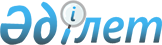 2019-2021 жылдарға арналған Тарбағатай ауданының бюджеті туралы
					
			Күшін жойған
			
			
		
					Шығыс Қазақстан облысы Тарбағатай аудандық мәслихатының 2018 жылғы 24 желтоқсандағы № 32-2 шешімі. Шығыс Қазақстан облысы Әділет департаментінің Тарбағатай аудандық Әділет басқармасында 2018 жылғы 29 желтоқсандағы № 5-16-176 болып тіркелді. Күші жойылды - Шығыс Қазақстан облысы Тарбағатай аудандық мәслихатының 2019 жылғы 24 желтоқсандағы № 50-2 шешімімен
      Ескерту. Күші жойылды - Шығыс Қазақстан облысы Тарбағатай аудандық мәслихатының 24.12.2019 № 50-2 шешімімен 01.01.2020 бастап қолданысқа енгізіледі).

      ЗҚАИ-ның ескертпесі.

      Құжаттың мәтінінде түпнұсқаның пунктуациясы мен орфографиясы сақталған.
      Қазақстан Республикасының 2008 жылғы 4 желтоқсандағы Бюджет кодексінің 73, 75 баптарына, "Қазақстан Республикасындағы жергілікті мемлекеттік басқару және өзін-өзі басқару туралы" Қазақстан Республикасының 2001 жылғы 23 қаңтардағы Заңының 6 бабы 1-тармағының 1) тармақшасына және "2019-2021 жылдарға арналған облыстық бюджет туралы" 2018 жылғы 13 желтоқсандағы Шығыс Қазақстан облыстық мәслихатының № 25/280-VI (нормативтік құқықтық актілерді мемлекеттік тіркеудің тізілімінде 5704 нөмірімен тіркелген) шешіміне сәйкес, Тарбағатай аудандық мәслихаты ШЕШІМ ҚАБЫЛДАДЫ:
      1. 2019-2021 жылдарға арналған аудандық бюджет тиісінше 1, 2, 3 оның ішінде 2019 жылға мынадай көлемдерде бекітілсін:
      1) кірістер – 13 989 735,6 мың теңге, соның ішінде:
      салықтық түсімдер – 740 308,0 мың теңге;
      салықтық емес түсімдер – 54 105,0 мың теңге;
      негізгі капиталды сатудан түсетін түсімдер – 8 017,0 мың теңге;
      трансферттер түсімі – 13 187 305,6 мың теңге;
      2) шығындар – 14 002 706,2 мың теңге;
      3) таза бюджеттік кредиттеу – 139 192,5 мың теңге, соның ішінде:
      бюджеттік кредиттер –162 862,5 мың теңге;
      бюджеттік кредиттерді өтеу – 23 670,0 мың теңге;
      4) қаржы активтерімен операциялар бойынша сальдо – -7 573,0 мың теңге;
      қаржы активтерін сатып алу – 0,0 мың теңге;
      мемлекеттiң қаржы активтерiн сатудан түсетiн түсiмдер – 7 573,0 мың теңге;
      5) бюджет тапшылығы (профициті) – -144 590,1 мың теңге;
      6) бюджет тапшылығын қаржыландыру (профицитін пайдалану) – 144 590,1 мың теңге;
      қарыздар түсімі – 162 862,5 мың теңге;
      қарыздарды өтеу – 23 670,0 мың теңге;
      бюджет қаражатының пайдаланатын қалдықтары – 5 397,6 мың теңге.
      Ескерту. 1-тармақ жаңа редакцияда - Шығыс Қазақстан облысы Тарбағатай аудандық мәслихатының 22.11.2019 № 48-2 шешімімен (01.01.2019 бастап қолданысқа енгізіледі).


      2. 2019 жылға арналған аудандық бюджетте аудандық бюджеттен ауылдық округ бюджеттеріне берілетін субвенциялар көлемі 105 795,0 мың теңге сомасында көзделсін, соның ішінде:
      Ақсуат ауылдық округіне 10 048,0 мың теңге;
      Ақжар ауылдық округіне 11 684,0 мың теңге;
      Көкжыра ауылдық округіне 15 941,0 мың теңге;
      Қабанбай ауылдық округіне 11 530,0 мың теңге;
      Құмкөл ауылдық округіне 16 371,0 мың теңге;
      Қызыл кесік ауылдық округіне 16 421,0 мың теңге;
      Ойшілік ауылдық округіне 12 800,0 мың теңге;
      Тұғыл ауылдық округіне 11 000,0 мың теңге;
      3. "2019-2021 жылдарға арналған облыстық бюджет туралы" 2018 жылғы 13 желтоқсандағы Шығыс Қазақстан облыстық мәслихатының № 25/280-VI (нормативтік құқықтық актілерді мемлекеттік тіркеудің тізілімінде 5704 нөмірімен тіркелген ) шешіміне сәйкес аудан бюджетіне әлеуметтік салық, төлем көзінен салық салынатын табыстардан ұсталатын жеке табыс салығы, төлем көзінен салық салынбайтын табыстардан ұсталатын жеке табыс салығы, төлем көзінен салық салынбайтын шетелдік азаматтар табыстарынан ұсталатын жеке табыс салығы бойынша кірістерді бөлу нормативтері 2019 жылға 100 пайыз мөлшерінде орындауға алынсын.
      4. 2019 жылға арналған аудандық бюджетте облыстық бюджеттен берілетін субвенция көлемі – 5 193 507,0 мың теңге сомасында белгіленгені ескерілсін.
      5. Ауданның жергілікті атқарушы органының 2019 жылға арналған резерві 10000,0 мың теңге сомасында бекітілсін.
      6. Қазақстан Республикасының 2015 жылғы 23 қарашадағы Еңбек кодексінің 139 бабының 9 тармағына сәйкес, азаматтық қызметшілер болып табылатын және ауылдық жерде жұмыс iстейтiн денсаулық сақтау, әлеуметтiк қамсыздандыру, бiлiм беру, мәдениет, спорт, ветеринария, орман шаруашылығы және ерекше қорғалатын табиғи аумақтар саласындағы мамандарға, егер Қазақстан Республикасының заңдарында өзгеше белгiленбесе, жергiлiктi өкiлдi органдардың шешiмi бойынша бюджет қаражаты есебiнен қызметтiң осы түрлерiмен қалалық жағдайда айналысатын азаматтық қызметшiлердiң айлықақыларымен және мөлшерлемелерімен салыстырғанда кемiнде жиырма бес пайызға жоғарылатылған лауазымдық айлықақылар мен тарифтiк мөлшерлемелер белгiленедi.
      Азаматтық қызметшілер болып табылатын және ауылдық жерде жұмыс iстейтiн денсаулық сақтау, әлеуметтiк қамсыздандыру, бiлiм беру, мәдениет, спорт және ветеринария саласындағы мамандар лауазымдарының тiзбесiн жергiлiктi өкiлдi органмен келiсу бойынша жергiлiктi атқарушы орган айқындайды.
      7. 2019 жылға арналған ауылдық округ әкімі аппараттарының бюджеттік бағдарламалар тізбесі 4 - ші қосымшаға сәйкес бекітілсін.
      8. 2019 жылға арналған аудандық бюджетті атқару барысында секвестрлеуге жатпайтын аудандық бюджеттік бағдарламалардың тізбесі 5-қосымшаға сәйкес бекітілсін.
      9. 2019 жылға арналған аудандық бюджеттің бюджеттік инвестициялық жобаларды (бағдарламаларды) іске асыруға бағытталған, бюджеттік бағдарламаларға бөлінген даму бюджеті бағдарламаларының тізбесі 6-шы қосымшаға сәйкес бекітілсін.
      10. 2019 жылға арналған аудандық бюджетте облыстық бюджеттен 7-ші қосымшаға сәйкес нысаналы трансферттер көзделгені ескерілсін.
      11. 2019 жылға арналған аудандық бюджетте республикалық бюджеттен 8-ші қосымшаға сәйкес нысаналы ағымдағы трансферттер көзделгені ескерілсін. 
      12. 2019 жылға арналған аудандық бюджетте мамандарды әлеуметтік қолдау шараларын іске асыруға республикалық бюджеттен берілетін кредит– 174 225,0 мың теңге сомасында көзделгені ескерілсін.
      13. Тарбағатай аудандық мәслихатының кейбір шешімдерінің күші жойылды деп 9 қосымшасына сәйкес танылсын.
      14. Осы шешім 2019 жылғы 1 қаңтардан бастап қолданысқа енгізіледі. 2019 жылға арналған Тарбағатай ауданының бюджеті
      Ескерту. 1-қосымша жаңа редакцияда - Шығыс Қазақстан облысы Тарбағатай аудандық мәслихатының 22.11.2019 № 48-2 шешімімен (01.01.2019 бастап қолданысқа енгізіледі). 2020 жылға арналған Тарбағатай ауданының бюджеті 2021 жылға арналған Тарбағатай ауданының бюджеті 2019 жылға арналған ауылдық, кенттік округ әкімі аппараттарының бюджеттік бағдарламалар тізбесі
      Ескерту. 4-қосымша жаңа редакцияда - Шығыс Қазақстан облысы Тарбағатай аудандық мәслихатының 22.11.2019 № 48-2 шешімімен (01.01.2019 бастап қолданысқа енгізіледі). Тарбағатай ауданының 2019 жылға арналған аудан бюджетін атқару барысында секвестірлеуге жатпайтын бюджеттік бағдарламалар тізбесі Тарбағатай ауданының 2019 жылға арналған бюджеттік инвестициялық жобаларды (бағдарламаларды) іске асыруға бағытталған, бюджеттік бағдарламаларға бөлінген даму бюджеті бағдарламаларының тізбесі
      Ескерту. 6-қосымша жаңа редакцияда - Шығыс Қазақстан облысы Тарбағатай аудандық мәслихатының 22.11.2019 № 48-2 шешімімен (01.01.2019 бастап қолданысқа енгізіледі). Облыстық бюджеттен берілген нысаналы трансферттер
      Ескерту. 7-қосымша жаңа редакцияда - Шығыс Қазақстан облысы Тарбағатай аудандық мәслихатының 22.11.2019 № 48-2 шешімімен (01.01.2019 бастап қолданысқа енгізіледі). Республикалық бюджеттен берілген нысаналы трансферттер
      Ескерту. 8-қосымша жаңа редакцияда - Шығыс Қазақстан облысы Тарбағатай аудандық мәслихатының 22.11.2019 № 48-2 шешімімен (01.01.2019 бастап қолданысқа енгізіледі).
      "2018-2020 жылдарға арналған Тарбағатай ауданының бюджеті туралы" Тарбағатай аудандық мәслихатының 2017 жылғы 22 желтоқсандағы № 20-2 шешімі, 27.12.2017 жылы Нормативтік құқықтық актілерді мемлекеттік тіркеу Тізілімінде 5357 нөмірімен тіркелген, 
      "2018-2020 жылдарға арналған Тарбағатай ауданының бюджеті туралы" Тарбағатай аудандық мәслихатының 2017 жылғы 22 желтоқсандағы № 20-2 шешіміне өзгерістер енгізу туралы" 2018 жылғы 13 наурыздағы № 22-2 шешімі, 29.03.2018 жылы Нормативтік құқықтық актілерді мемлекеттік тіркеу Тізілімінде 5574 нөмірімен тіркелген,
      "2018-2020 жылдарға арналған Тарбағатай ауданының бюджеті туралы" Тарбағатай аудандық мәслихатының 2017 жылғы 22 желтоқсандағы № 20-2 шешіміне өзгерістер енгізу туралы" 2018 жылғы 2 мамырдағы № 25-2 шешімі, 14.05.2018 жылы Нормативтік құқықтық актілерді мемлекеттік тіркеу Тізілімінде 5-16-133 нөмірімен тіркелген, 
      "2018-2020 жылдарға арналған Тарбағатай ауданының бюджеті туралы" Тарбағатай аудандық мәслихатының 2017 жылғы 22 желтоқсандағы № 20-2 шешіміне өзгерістер енгізу туралы" 2018 жылғы 2 шілдедегі № 27-5 шешімі, 17.07.2018 жылы Нормативтік құқықтық актілерді мемлекеттік тіркеу Тізілімінде 5-16-141 нөмірімен тіркелген, 
      "2018-2020 жылдарға арналған Тарбағатай ауданының бюджет туралы" Тарбағатай аудандық мәслихатының 2017 жылғы 22 желтоқсандағы № 20-2 шешіміне өзгерістер енгізу туралы" 2018 жылғы 14 қыркүйектегі № 28-2 шешімі, 21.09.2018 жылы Нормативтік құқықтық актілерді мемлекеттік тіркеу Тізілімінде 5-16-145 нөмірімен тіркелген,
      "2018-2020 жылдарға арналған Тарбағатай ауданының бюджеті туралы" Тарбағатай аудандық мәслихатының 2017 жылғы 22 желтоқсандағы № 20-2 шешіміне өзгерістер енгізу туралы" 2018 жылғы 26 қазандағы № 30-2 шешімі, 21.11.2018 жылы Нормативтік құқықтық актілерді мемлекеттік тіркеу Тізілімінде 5-16-151 нөмірімен тіркелген,
      "2018-2020 жылдарға арналған Тарбағатай ауданының бюджеті туралы" Тарбағатай аудандық мәслихатының 2017 жылғы 22 желтоқсандағы № 20-2 шешіміне өзгерістер енгізу туралы" 2018 жылғы 5 желтоқсандағы № 31-2 шешімі, 14.12.2018 жылы Нормативтік құқықтық актілерді мемлекеттік тіркеу Тізілімінде 5-16-161 нөмірімен тіркелген.
					© 2012. Қазақстан Республикасы Әділет министрлігінің «Қазақстан Республикасының Заңнама және құқықтық ақпарат институты» ШЖҚ РМК
				
      Сессия төрағасы

Е. Құттыбаев

      Тарбағатай аудандық

      мәслихатының хатшысы

С. Жақаев
Тарбағатай 
аудандық мәслихатының 
2018 жылғы 24 желтоқсандағы 
№ 32-2 шешіміне 1 қосымша
Санат
Сынып
Ішкі сынып
Түсімдер атауы
Сомасы (мың теңге)
I. КІРІСТЕР
13 989 735,6
1
САЛЫҚТЫҚ ТҮСІМДЕР
740 308,0
01
Табыс салығы
322 260,0
2
Жеке табыс салығы
322 260,0
03
Әлеуметтік салық
337 861,0
1
Әлеуметтік салық
337 861,0
04
Меншiкке салынатын салықтар
63 363,0
1
Мүлiкке салынатын салықтар 
30 264,0
3
Жер салығы
2 813,0
4
Көлік құралдарына салынатын салық
24 786,0
5
Бірыңғай жер салығы
5 500,0
05
Тауарларға, жұмыстарға және қызметтерге салынатын iшкi салықтар 
12 430,0
2
Акциздер
3 103,0
3
Табиғи және басқа да ресурстарды пайдаланғаны үшiн түсетiн түсiмдер
4 384,0
4
Кәсiпкерлiк және кәсiби қызметтi жүргiзгенi үшiн алынатын алымдар
4 943,0
08
Заңдық маңызы бар әрекеттерді жасағаны және (немесе) оған уәкілеттігі бар мемлекеттік органдар немесе лауазымды адамдар құжаттар бергені үшін алынатын міндетті төлемдер
4 394,0
1
Мемлекеттік баж
4 394,0
2
САЛЫҚТЫҚ ЕМЕС ТҮСІМДЕР
54 105,0
01
Мемлекеттік меншіктен түсетін кірістер
69,0
5
Мемлекет меншігіндегі мүлікті жалға беруден түсетін кірістер
12,0
7
Мемлекеттік бюджеттен берілген кредиттер бойынша сыйақылар
57,0
04
Мемлекеттік бюджеттен қаржыландырылатын, сондай-ақ Қазақстан Республикасы Ұлттық Банкінің бюджетінен (шығыстар сметасынан) қамтылатын және қаржыландырылатын мемлекеттік мекемелер салатын айыппұлдар, өсімпұлдар, санкциялар, өндіріп алулар
477,0
1
Мұнай секторы ұйымдарынан түсетін түсімдерді қоспағанда, мемлекеттік бюджеттен қаржыландырылатын, сондай-ақ Қазақстан Республикасы Ұлттық Банкінің бюджетінен (шығыстар сметасынан) қамтылатын және қаржыландырылатын мемлекеттік мекемелер салатын айыппұлдар, өсімпұлдар, санкциялар, өндіріп алулар
477,0
06
Басқа да салықтық емес түсiмдер 
53 559,0
1
Басқа да салықтық емес түсiмдер 
53 559,0
3
НЕГІЗГІ КАПИТАЛДЫ САТУДАН ТҮСЕТІН ТҮСІМДЕР
8 017,0
03
Жерді және материалдық емес активтерді сату
8 017,0
1
Жерді сату
8 017,0
4
ТРАНСФЕРТТЕР ТҮСІМІ
13 187 305,6
01
Төмен тұрған мемлекеттiк басқару органдарынан трансферттер 
420,0
3
Аудандық маңызы бар қалалардың, ауылдардың, кенттердің, аулдық округтардың бюджеттерінен трансферттер
420,0
02
Мемлекеттік басқарудың жоғары тұрған органдарынан түсетін трансферттер
13 186 885,6
2
Облыстық бюджеттен түсетін трансферттер
13 186 885,6
Функционалдық топ
Функционалдық топ
Функционалдық топ
Функционалдық топ
Функционалдық топ
Сомасы (мың теңге)
Функционалдық кіші топ 
Функционалдық кіші топ 
Функционалдық кіші топ 
Функционалдық кіші топ 
Сомасы (мың теңге)
Бюджеттік бағдарламалардың әкімшісі 
Бюджеттік бағдарламалардың әкімшісі 
Бюджеттік бағдарламалардың әкімшісі 
Сомасы (мың теңге)
Бағдарлама 
Бағдарлама 
Сомасы (мың теңге)
Шығындар атауы
Сомасы (мың теңге)
II. ШЫҒЫНДАР
14 002 706,2
01
Жалпы сипаттағы мемлекеттiк қызметтер
696 077,6
1
Мемлекеттiк басқарудың жалпы функцияларын орындайтын өкiлдi, атқарушы және басқа органдар
364 923,5
112
Аудан (облыстық маңызы бар қала) мәслихатының аппараты
29 317,0
001
Аудан (облыстық маңызы бар қала) мәслихатының қызметін қамтамасыз ету жөніндегі қызметтер
29 064,0
003
Мемлекеттік органның күрделі шығыстары
253,0
122
Аудан (облыстық маңызы бар қала) әкімінің аппараты
156 382,7
001
Аудан (облыстық маңызы бар қала) әкімінің қызметін қамтамасыз ету жөніндегі қызметтер
154 865,7
003
Мемлекеттік органның күрделі шығыстары
1 517,0
123
Қаладағы аудан, аудандық маңызы бар қала, кент, ауыл, ауылдық округ әкімінің аппараты
179 223,8
001
Қаладағы аудан, аудандық маңызы бар қаланың, кент, ауыл, ауылдық округ әкімінің қызметін қамтамасыз ету жөніндегі қызметтер
178 923,8
022
Мемлекеттік органның күрделі шығыстары
300,0
2
Қаржылық қызмет
1 161,0
459
Ауданның (облыстық маңызы бар қаланың) экономика және қаржы бөлімі
1 161,0
003
Салық салу мақсатында мүлікті бағалауды жүргізу
1 161,0
9
Жалпы сипаттағы өзге де мемлекеттiк қызметтер
329 993,1
454
Ауданның (облыстық маңызы бар қаланың) кәсіпкерлік және ауыл шаруашылығы бөлімі
31 927,3
001
Жергілікті деңгейде кәсіпкерлікті және ауыл шаруашылығын дамыту саласындағы мемлекеттік саясатты іске асыру жөніндегі қызметтер
31 927,3
458
Ауданның (облыстық маңызы бар қаланың) тұрғын үй-коммуналдық шаруашылығы, жолаушылар көлігі және автомобиль жолдары бөлімі
236 450,4
001
Жергілікті деңгейде тұрғын үй-коммуналдық шаруашылығы, жолаушылар көлігі және автомобиль жолдары саласындағы мемлекеттік саясатты іске асыру жөніндегі қызметтер
30 683,3
013
Мемлекеттік органның күрделі шығыстары
250,0
113
Жергілікті бюджеттерден берілетін ағымдағы нысаналы трансферттер
205 517,1
459
Ауданның (облыстық маңызы бар қаланың) экономика және қаржы бөлімі
61 615,4
001
Ауданның (облыстық маңызы бар қаланың) экономикалық саясаттын қалыптастыру мен дамыту, мемлекеттік жоспарлау, бюджеттік атқару және коммуналдық меншігін басқару саласындағы мемлекеттік саясатты іске асыру жөніндегі қызметтер
59 200,6
113
Жергілікті бюджеттерден берілетін ағымдағы нысаналы трансферттер
2 414,8
02
Қорғаныс
42 711,0
1
Әскери мұқтаждар
13 100,0
122
Аудан (облыстық маңызы бар қала) әкімінің аппараты
13 100,0
005
Жалпыға бірдей әскери міндетті атқару шеңберіндегі іс-шаралар
13 100,0
2
Төтенше жағдайлар жөнiндегi жұмыстарды ұйымдастыру
29 611,0
122
Аудан (облыстық маңызы бар қала) әкімінің аппараты
29 611,0
006
Аудан (облыстық маңызы бар қала) ауқымындағы төтенше жағдайлардың алдын алу және оларды жою
16 030,0
007
Аудандық (қалалық) ауқымдағы дала өрттерінің, сондай-ақ мемлекеттік өртке қарсы қызмет органдары құрылмаған елдi мекендерде өрттердің алдын алу және оларды сөндіру жөніндегі іс-шаралар
13 581,0
04
Бiлiм беру
6 016 749,3
1
Мектепке дейiнгi тәрбие және оқыту
680 404,0
464
Ауданның (облыстық маңызы бар қаланың) білім бөлімі
680 404,0
009
Мектепке дейінгі тәрбие мен оқыту ұйымдарының қызметін қамтамасыз ету
167 409,0
040
Мектепке дейінгі білім беру ұйымдарында мемлекеттік білім беру тапсырысын іске асыруға
512 995,0
2
Бастауыш, негізгі орта және жалпы орта білім беру
5 072 050,0
464
Ауданның (облыстық маңызы бар қаланың) білім бөлімі
4 869 501,0
003
Жалпы білім беру
4 714 078,0
006
Балаларға қосымша білім беру
155 423,0
465
Ауданның (облыстық маңызы бар қаланың) дене шынықтыру және спорт бөлімі
202 549,0
017
Балалар мен жасөспірімдерге спорт бойынша қосымша білім беру
202 549,0
9
Бiлiм беру саласындағы өзге де қызметтер
264 295,3
464
Ауданның (облыстық маңызы бар қаланың) білім бөлімі
264 295,3
001
Жергілікті деңгейде білім беру саласындағы мемлекеттік саясатты іске асыру жөніндегі қызметтер
19 890,3
005
Ауданның (областык маңызы бар қаланың) мемлекеттік білім беру мекемелер үшін оқулықтар мен оқу-әдiстемелiк кешендерді сатып алу және жеткізу
90 291,0
007
Аудандық (қалалалық) ауқымдағы мектеп олимпиадаларын және мектептен тыс іс-шараларды өткiзу
20,0
015
Жетім баланы (жетім балаларды) және ата-аналарының қамқорынсыз қалған баланы (балаларды) күтіп-ұстауға қамқоршыларға (қорғаншыларға) ай сайынға ақшалай қаражат төлемі
13 940,0
022
Жетім баланы (жетім балаларды) және ата-анасының қамқорлығынсыз қалған баланы (балаларды) асырап алғаны үшін Қазақстан азаматтарына біржолғы ақша қаражатын төлеуге арналған төлемдер
181,0
023
Әдістемелік жұмыс
36 168,0
067
Ведомстволық бағыныстағы мемлекеттік мекемелерінің және ұйымдарының күрделі шығыстары
103 805,0
06
Әлеуметтiк көмек және әлеуметтiк қамсыздандыру
2 251 268,9
1
Әлеуметтiк қамсыздандыру
1 557 418,0
451
Ауданның (облыстық маңызы бар қаланың) жұмыспен қамту және әлеуметтік бағдарламалар бөлімі
1 553 260,0
005
Мемлекеттік атаулы әлеуметтік көмек
1 553 260,0
464
Ауданның (облыстық маңызы бар қаланың) білім бөлімі
4 158,0
030
Патронат тәрбиешілерге берілген баланы (балаларды) асырап бағу
4 158,0
2
Әлеуметтiк көмек
633 171,0
451
Ауданның (облыстық маңызы бар қаланың) жұмыспен қамту және әлеуметтік бағдарламалар бөлімі
633 171,0
002
Жұмыспен қамту бағдарламасы
243 022,0
004
Ауылдық жерлерде тұратын денсаулық сақтау, білім беру, әлеуметтік қамтамасыз ету, мәдениет, спорт және ветеринар мамандарына отын сатып алуға Қазақстан Республикасының заңнамасына сәйкес әлеуметтік көмек көрсету
82 236,0
006
Тұрғын үйге көмек көрсету
2 000,0
007
Жергілікті өкілетті органдардың шешімі бойынша мұқтаж азаматтардың жекелеген топтарына әлеуметтік көмек
60 626,0
010
Үйден тәрбиеленіп оқытылатын мүгедек балаларды материалдық қамтамасыз ету
4 486,0
014
Мұқтаж азаматтарға үйде әлеуметтiк көмек көрсету
130 899,0
015
Зейнеткерлер мен мүгедектерге әлеуметтiк қызмет көрсету аумақтық орталығы
46 721,0
017
Оңалтудың жеке бағдарламасына сәйкес мұқтаж мүгедектердi мiндеттi гигиеналық құралдармен қамтамасыз ету, қозғалуға қиындығы бар бірінші топтағы мүгедектерге жеке көмекшінің және есту бойынша мүгедектерге қолмен көрсететiн тіл маманының қызметтерін ұсыну
4 171,0
023
Жұмыспен қамту орталықтарының қызметін қамтамасыз ету
59 010,0
9
Әлеуметтiк көмек және әлеуметтiк қамтамасыз ету салаларындағы өзге де қызметтер
60 679,9
451
Ауданның (облыстық маңызы бар қаланың) жұмыспен қамту және әлеуметтік бағдарламалар бөлімі
60 679,9
001
Жергілікті деңгейде халық үшін әлеуметтік бағдарламаларды жұмыспен қамтуды қамтамасыз етуді іске асыру саласындағы мемлекеттік саясатты іске асыру жөніндегі қызметтер
26 644,9
011
Жәрдемақыларды және басқа да әлеуметтік төлемдерді есептеу, төлеу мен жеткізу бойынша қызметтерге ақы төлеу
21 335,0
050
Қазақстан Республикасында мүгедектердің құқықтарын қамтамасыз етуге және өмір сүру сапасын жақсарту
6 298,0
067
Ведомстволық бағыныстағы мемлекеттік мекемелер мен ұйымдардың күрделі шығыстары
6 402,0
07
Тұрғын үй-коммуналдық шаруашылық
3 545 746,5
1
Тұрғын үй шаруашылығы
9 841,5
458
Ауданның (облыстық маңызы бар қаланың) тұрғын үй-коммуналдық шаруашылығы, жолаушылар көлігі және автомобиль жолдары бөлімі
4 950,0
004
Азаматтардың жекелеген санаттарын тұрғын үймен қамтамасыз ету
4 950,0
466
Ауданның (облыстық маңызы бар қаланың) сәулет, қала құрылысы және құрылыс бөлімі
4 891,5
003
Коммуналдық тұрғын үй қорының тұрғын үйін жобалау және (немесе) салу, реконструкциялау 
4 891,5
2
Коммуналдық шаруашылық
3 533 555,0
123
Қаладағы аудан, аудандық маңызы бар қала, кент, ауыл, ауылдық округ әкімінің аппараты
36 456,2
014
Елді мекендерді сумен жабдықтауды ұйымдастыру
36 456,2
458
Ауданның (облыстық маңызы бар қаланың) тұрғын үй-коммуналдық шаруашылығы, жолаушылар көлігі және автомобиль жолдары бөлімі
8 736,0
012
Сумен жабдықтау және су бұру жүйесінің жұмыс істеуі
8 736,0
466
Ауданның (облыстық маңызы бар қаланың) сәулет, қала құрылысы және құрылыс бөлімі
3 488 362,8
058
Елді мекендердегі сумен жабдықтау және су бұру жүйелерін дамыту
3 488 362,8
3
Елді-мекендерді көркейту
2 350,0
123
Қаладағы аудан, аудандық маңызы бар қала, кент, ауыл, ауылдық округ әкімінің аппараты
2 350,0
009
Елді мекендердің санитариясын қамтамасыз ету
1 350,0
011
Елді мекендерді абаттандыру мен көгалдандыру
1 000,0
08
Мәдениет, спорт, туризм және ақпараттық кеңістiк
371 976,3
1
Мәдениет саласындағы қызмет
200 343,0
123
Қаладағы аудан, аудандық маңызы бар қала, кент, ауыл, ауылдық округ әкімінің аппараты
900,0
006
Жергілікті деңгейде мәдени-демалыс жұмыстарын қолдау
900,0
478
Ауданның (облыстық маңызы бар қаланың) ішкі саясат, мәдениет және тілдерді дамыту бөлімі
199 443,0
009
Мәдени-демалыс жұмысын қолдау
199 443,0
2
Спорт
47 368,6
465
Ауданның (облыстық маңызы бар қаланың) дене шынықтыру және спорт бөлімі
47 368,6
001
Жергілікті деңгейде дене шынықтыру және спорт саласындағы мемлекеттік саясатты іске асыру жөніндегі қызметтер
12 583,6
004
Мемлекеттік органның күрделі шығыстары
220,0
005
Ұлттық және бұқаралық спорт түрлерін дамыту
4 555,0
006
Аудандық (облыстық маңызы бар қалалық) деңгейде спорттық жарыстар өткiзу
2 700,0
007
Әртүрлi спорт түрлерi бойынша аудан (облыстық маңызы бар қала) құрама командаларының мүшелерiн дайындау және олардың облыстық спорт жарыстарына қатысуы
18 400,0
032
Ведомстволық бағыныстағы мемлекеттік мекемелер мен ұйымдардың күрделі шығыстары
8 910,0
3
Ақпараттық кеңiстiк
78 021,0
478
Ауданның (облыстық маңызы бар қаланың) ішкі саясат, мәдениет және тілдерді дамыту бөлімі
78 021,0
005
Мемлекеттік ақпараттық саясат жүргізу жөніндегі қызметтер
13 275,0
007
Аудандық (қалалық) кiтапханалардың жұмыс iстеуi
64 350,0
008
Мемлекеттiк тiлдi және Қазақстан халқының басқа да тiлдерін дамыту
396,0
9
Мәдениет, спорт, туризм және ақпараттық кеңiстiктi ұйымдастыру жөнiндегi өзге де қызметтер
46 243,7
478
Ауданның (облыстық маңызы бар қаланың) ішкі саясат, мәдениет және тілдерді дамыту бөлімі
46 243,7
001
Ақпаратты, мемлекеттілікті нығайту және азаматтардың әлеуметтік сенімділігін қалыптастыру саласында жергілікті деңгейде мемлекеттік саясатты іске асыру жөніндегі қызметтер
33 692,7
003
Мемлекеттік органның күрделі шығыстары
1 430,0
004
Жастар саясаты саласында іс-шараларды іске асыру
10 159,0
032
Ведомстволық бағыныстағы мемлекеттік мекемелер мен ұйымдардың күрделі шығыстары
962,0
10
Ауыл, су, орман, балық шаруашылығы, ерекше қорғалатын табиғи аумақтар, қоршаған ортаны және жануарлар дүниесін қорғау, жер қатынастары
293 770,3
1
Ауыл шаруашылығы
252 732,5
473
Ауданның (облыстық маңызы бар қаланың) ветеринария бөлімі
252 732,5
001
Жергілікті деңгейде ветеринария саласындағы мемлекеттік саясатты іске асыру жөніндегі қызметтер
21 024,5
007
Қаңғыбас иттер мен мысықтарды аулауды және жоюды ұйымдастыру
3 600,0
008
Алып қойылатын және жойылатын ауру жануарлардың, жануарлардан алынатын өнімдер мен шикізаттың құнын иелеріне өтеу
28 500,0
009
Жануарлардың энзоотиялық аурулары бойынша ветеринариялық іс-шараларды жүргізу
1 652,0
011
Эпизоотияға қарсы іс-шаралар жүргізу
197 956,0
6
Жер қатынастары
21 498,8
463
Ауданның (облыстық маңызы бар қаланың) жер қатынастары бөлімі
21 498,8
001
Аудан (облыстық маңызы бар қала) аумағында жер қатынастарын реттеу саласындағы мемлекеттік саясатты іске асыру жөніндегі қызметтер
21 498,8
9
Ауыл, су, орман, балық шаруашылығы, қоршаған ортаны қорғау және жер қатынастары саласындағы басқа да қызметтер
19 539,0
459
Ауданның (облыстық маңызы бар қаланың) экономика және қаржы бөлімі
19 539,0
099
Мамандарға әлеуметтік қолдау көрсету жөніндегі шараларды іске асыру
19 539,0
11
Өнеркәсіп, сәулет, қала құрылысы және құрылыс қызметі
15 841,9
2
Сәулет, қала құрылысы және құрылыс қызметі
15 841,9
466
Ауданның (облыстық маңызы бар қаланың) сәулет, қала құрылысы және құрылыс бөлімі
15 841,9
001
 Құрылыс, облыс қалаларының, аудандарының және елді мекендерінің сәулеттік бейнесін жақсарту саласындағы мемлекеттік саясатты іске асыру және ауданның (облыстық маңызы бар қаланың) аумағын оңтайла және тиімді қала құрылыстық игеруді қамтамасыз ету жөніндегі қызметтер 
15 841,9
12
Көлiк және коммуникация
210 205,8
1
Автомобиль көлiгi
198 205,8
458
Ауданның (облыстық маңызы бар қаланың) тұрғын үй-коммуналдық шаруашылығы, жолаушылар көлігі және автомобиль жолдары бөлімі
198 205,8
023
Автомобиль жолдарының жұмыс істеуін қамтамасыз ету
198 205,8
9
Көлiк және коммуникациялар саласындағы өзге де қызметтер
12 000,0
458
Ауданның (облыстық маңызы бар қаланың) тұрғын үй-коммуналдық шаруашылығы, жолаушылар көлігі және автомобиль жолдары бөлімі
12 000,0
024
Кентiшiлiк (қалаiшiлiк), қала маңындағы ауданiшiлiк қоғамдық жолаушылар тасымалдарын ұйымдастыру
12 000,0
13
Басқалар
205 930,0
3
Кәсiпкерлiк қызметтi қолдау және бәсекелестікті қорғау
340,0
454
Ауданның (облыстық маңызы бар қаланың) кәсіпкерлік және ауыл шаруашылығы бөлімі
340,0
006
Кәсіпкерлік қызметті қолдау
340,0
9
Басқалар
205 590,0
459
Ауданның (облыстық маңызы бар қаланың) экономика және қаржы бөлімі
30 131,0
026
Аудандық маңызы бар қала, ауыл, кент, ауылдық округ бюджеттеріне азаматтық қызметшілердің жекелеген санаттарының, мемлекеттік бюджет қаражаты есебінен ұсталатын ұйымдар қызметкерлерінің, қазыналық кәсіпорындар қызметкерлерінің жалақысын көтеруге берілетін ағымдағы нысаналы трансферттер
20 592,0
066
Аудандық маңызы бар қала, ауыл, кент, ауылдық округ бюджеттеріне мемлекеттік әкімшілік қызметшілердің жекелеген санаттарының жалақысын көтеруге берілетін ағымдағы нысаналы трансферттер
9 539,0
464
Ауданның (облыстық маңызы бар қаланың) білім бөлімі
174 459,0
096
Мемлекеттік-жекешелік әріптестік жобалар бойынша мемлекеттік міндеттемелерді орындау
174 459,0
458
Ауданның (облыстық маңызы бар қаланың) тұрғын үй-коммуналдық шаруашылығы, жолаушылар көлігі және автомобиль жолдары бөлімі
1 000,0
043
Өңірлерді дамытудың 2020 жылға дейінгі бағдарламасы шеңберінде инженерлік инфрақұрылымды дамыту
1 000,0
14
Борышқа қызмет көрсету
57,0
1
Борышқа қызмет көрсету
57,0
459
Ауданның (облыстық маңызы бар қаланың) экономика және қаржы бөлімі
57,0
021
 Жергілікті атқарушы органдардың облыстық бюджеттен қарыздар бойынша сыйақылар мен өзге де төлемдерді төлеу бойынша борышына қызмет көрсету 
57,0
15
Трансферттер
352 371,6
1
Трансферттер
352 371,6
459
Ауданның (облыстық маңызы бар қаланың) экономика және қаржы бөлімі
352 371,6
006
Пайдаланылмаған (толық пайдаланылмаған) нысаналы трансферттерді қайтару
9 154,8
024
Заңнаманы өзгертуге байланысты жоғары тұрған бюджеттің шығындарын өтеуге төменгі тұрған бюджеттен ағымдағы нысаналы трансферттер
211 404,0
038
Субвенциялар
108 795,0
051
Жергілікті өзін-өзі басқару органдарына берілетін трансферттер
23 017,8
IІІ. Таза бюджеттік кредиттеу
139 192,5
Бюджеттік кредиттер
162 862,5
10
Ауыл, су, орман, балық шаруашылығы, ерекше қорғалатын табиғи аумақтар, қоршаған ортаны және жануарлар дүниесін қорғау, жер қатынастары
162 862,5
9
Ауыл, су, орман, балық шаруашылығы, қоршаған ортаны қорғау және жер қатынастары саласындағы басқа да қызметтер
162 862,5
459
Ауданның (облыстық маңызы бар қаланың) экономика және қаржы бөлімі
162 862,5
018
Мамандарды әлеуметтік қолдау шараларын іске асыру үшін бюджеттік кредиттер
162 862,5
5
Бюджеттік кредиттерді өтеу
23 670,0
01
Бюджеттік кредиттерді өтеу
23 670,0
1
Мемлекеттік бюджеттен берілген бюджеттік кредитттерді өтеу
23 670,0
ІV. Қаржы активтерімен операциялар бойынша сальдо
-7 573,0
Қаржы активтерін сатып алу
0,0
6
Мемлекеттiң қаржы активтерiн сатудан түсетiн түсiмдер 
7 573,0
01
Мемлекеттің қаржы активтерін сатудан түсетін түсімдер 
7 573,0
5
Мүліктік кешен түріндегі коммуналдық мемлекеттік мекемелер мен мемлекеттік кәсіпорындарды және коммуналдық мемлекеттік кәсіпорындардың жедел басқаруындағы немесе шаруашылық жіргізуіндегі өзге мемлекеттік мүлікті сатудан түсетін түсімдер
7 573,0
V. Бюджет тапшылығы (профициті)
-144 590,1
VI. Бюджет тапшылығын қаржыландыру (профицитін пайдалану)
144 590,1
7
Қарыздар түсімі
162 862,5
01
Мемлекеттік ішкі қарыздар
162 862,5
2
Қарыз алу келісім-шарттары
162 862,5
16
Қарыздарды өтеу
23 670,0
1
Қарыздарды өтеу
23 670,0
459
Ауданның (облыстық маңызы бар қаланың) экономика және қаржы бөлімі
23 670,0
005
Жергілікті атқарушы органның жоғары тұрған бюджет алдындағы борышын өтеу
23 670,0
8
Бюджет қаражатының пайдаланылатын қалдықтары
5 397,6
01
Бюджет қаражаты қалдықтары
5 397,6
01
Бюджет қаражатының бос қалдықтары
5 397,6Тарбағатай 
аудандық мәслихатының 
2018 жылғы 24 желтоқсандағы 
№ 32-2 шешіміне 2 қосымша
Санат
Сынып
Ішкі сынып
Түсімдер атауы
Сомасы (мың теңге)
I. КІРІСТЕР
5 995 924,0
1
САЛЫҚТЫҚ ТҮСІМДЕР
795 667,0
01
Табыс салығы
406 860,0
2
Жеке табыс салығы
406 860,0
03
Әлеуметтік салық
308 060,0
1
Әлеуметтік салық
308 060,0
04
Меншiкке салынатын салықтар
60 803,0
1
Мүлiкке салынатын салықтар 
37 290,0
3
Жер салығы
2 860,0
4
Көлік құралдарына салынатын салық
15 145,0
5
Бірыңғай жер салығы
5 508,0
05
Тауарларға, жұмыстарға және қызметтерге салынатын iшкi салықтар 
15 550,0
2
Акциздер
3 160,0
3
Табиғи және басқа да ресурстарды пайдаланғаны үшiн түсетiн түсiмдер
4 360,0
4
Кәсiпкерлiк және кәсiби қызметтi жүргiзгенi үшiн алынатын алымдар
8 030,0
08
Заңдық маңызы бар әрекеттерді жасағаны және (немесе) оған уәкілеттігі бар мемлекеттік органдар немесе лауазымды адамдар құжаттар бергені үшін алынатын міндетті төлемдер
4 394,0
1
Мемлекеттік баж
4 394,0
2
САЛЫҚТЫҚ ЕМЕС ТҮСІМДЕР
3 640,0
01
Мемлекеттік меншіктен түсетін кірістер
650,0
5
Мемлекет меншігіндегі мүлікті жалға беруден түсетін кірістер
600,0
7
Мемлекеттік бюджеттен берілген кредиттер бойынша сыйақылар
50,0
06
Басқа да салықтық емес түсiмдер 
2 990,0
1
Басқа да салықтық емес түсiмдер 
2 990,0
3
НЕГІЗГІ КАПИТАЛДЫ САТУДАН ТҮСЕТІН ТҮСІМДЕР
3 110,0
03
Жерді және материалдық емес активтерді сату
3 110,0
1
Жерді сату
3 110,0
4
ТРАНСФЕРТТЕРДІҢ ТҮСІМДЕРІ
5 193 507,0
02
Мемлекеттік басқарудың жоғары тұрған органдарынан түсетін трансферттер
5 193 507,0
2
Облыстық бюджеттен түсетін трансферттер
5 193 507,0
Функционалдық топ
Функционалдық топ
Функционалдық топ
Функционалдық топ
Функционалдық топ
Сомасы (мың теңге)
Функционалдық кіші топ
Функционалдық кіші топ
Функционалдық кіші топ
Функционалдық кіші топ
Сомасы (мың теңге)
Бюджеттік бағдарламалардың әкімшісі
Бюджеттік бағдарламалардың әкімшісі
Бюджеттік бағдарламалардың әкімшісі
Сомасы (мың теңге)
Бағдарлама
Бағдарлама
Сомасы (мың теңге)
Шығындар атауы
Сомасы (мың теңге)
II. ШЫҒЫНДАР
5 995 924,0
01
Жалпы сипаттағы мемлекеттiк қызметтер
414 882,0
1
Мемлекеттiк басқарудың жалпы функцияларын орындайтын өкiлдi, атқарушы және басқа органдар
320 302,0
112
Аудан (облыстық маңызы бар қала) мәслихатының аппараты
26 500,0
001
Аудан (облыстық маңызы бар қала) мәслихатының қызметін қамтамасыз ету жөніндегі қызметтер
26 500,0
122
Аудан (облыстық маңызы бар қала) әкімінің аппараты
152 802,0
001
Аудан (облыстық маңызы бар қала) әкімінің қызметін қамтамасыз ету жөніндегі қызметтер
136 682,0
003
Мемлекеттік органның күрделі шығыстары
16 120,0
123
Қаладағы аудан, аудандық маңызы бар қала, кент, ауыл, ауылдық округ әкімінің аппараты
141 000,0
001
Қаладағы аудан, аудандық маңызы бар қаланың, кент, ауыл, ауылдық округ әкімінің қызметін қамтамасыз ету жөніндегі қызметтер
141 000,0
2
Қаржылық қызмет
34 100,0
452
Ауданның (облыстық маңызы бар қаланың) қаржы бөлімі
14 000,0
001
Ауданның (облыстық маңызы бар қаланың) бюджетін орындау және коммуналдық меншігін басқару саласындағы мемлекеттік саясатты іске асыру жөніндегі қызметтер
12 800,0
003
Салық салу мақсатында мүлікті бағалауды жүргізу
1 200,0
489
Ауданның (облыстық маңызы бар қаланың) мемлекеттік активтер және сатып алу бөлімі
20 100,0
001
Жергілікті деңгейде мемлекеттік активтер мен сатып алуды басқару саласындағы мемлекеттік саясатты іске асыру жөніндегі қызметтер
20 100,0
5
Жоспарлау және статистикалық қызмет
25 800,0
453
Ауданның (облыстық маңызы бар қаланың) экономика және бюджеттік жоспарлау бөлімі
25 800,0
001
Экономикалық саясатты, мемлекеттік жоспарлау жүйесін қалыптастыру және дамыту саласындағы мемлекеттік саясатты іске асыру жөніндегі қызметтер
25 800,0
9
Жалпы сипаттағы өзге де мемлекеттiк қызметтер
34 680,0
483
Ауданның (облыстық маңызы бар қаланың) тұрғын үй-коммуналдық шаруашылығы, жолаушылар көлігі, автомобиль жолдары, құрылыс және тұрғын үй инспекциясы бөлімі
34 680,0
001
Жергілікті деңгейде тұрғын үй-коммуналдық шаруашылық, жолаушылар көлігі, автомобиль жолдары, құрылыс және тұрғын үй инспекциясы саласындағы мемлекеттік саясатты іске асыру жөніндегі қызметтер
26 100,0
003
Мемлекеттік органның күрделі шығыстары
260,0
113
Жергілікті бюджеттерден берілетін ағымдағы нысаналы трансферттер
8 320,0
02
Қорғаныс
30 800,0
1
Әскери мұқтаждар
12 100,0
122
Аудан (облыстық маңызы бар қала) әкімінің аппараты
12 100,0
005
Жалпыға бірдей әскери міндетті атқару шеңберіндегі іс-шаралар
12 100,0
2
Төтенше жағдайлар жөнiндегi жұмыстарды ұйымдастыру
18 700,0
122
Аудан (облыстық маңызы бар қала) әкімінің аппараты
18 700,0
006
Аудан (облыстық маңызы бар қала) ауқымындағы төтенше жағдайлардың алдын алу және оларды жою
7 800,0
007
Аудандық (қалалық) ауқымдағы дала өрттерінің, сондай-ақ мемлекеттік өртке қарсы қызмет органдары құрылмаған елдi мекендерде өрттердің алдын алу және оларды сөндіру жөніндегі іс-шаралар
10 900,0
04
Бiлiм беру
3 972 348,0
1
Мектепке дейiнгi тәрбие және оқыту
473 094,0
464
Ауданның (облыстық маңызы бар қаланың) білім бөлімі
473 094,0
009
Мектепке дейінгі тәрбие мен оқыту ұйымдарының қызметін қамтамасыз ету
139 800,0
040
Мектепке дейінгі білім беру ұйымдарында мемлекеттік білім беру тапсырысын іске асыруға
333 294,0
2
Бастауыш, негізгі орта және жалпы орта білім беру
3 421 628,0
464
Ауданның (облыстық маңызы бар қаланың) білім бөлімі
3 253 928,0
003
Жалпы білім беру
3 109 728,0
006
Балаларға қосымша білім беру
144 200,0
465
Ауданның (облыстық маңызы бар қаланың) дене шынықтыру және спорт бөлімі
167 700,0
017
Балалар мен жасөспірімдерге спорт бойынша қосымша білім беру
167 700,0
9
Бiлiм беру саласындағы өзге де қызметтер
77 626,0
464
Ауданның (облыстық маңызы бар қаланың) білім бөлімі
77 626,0
001
Жергілікті деңгейде білім беру саласындағы мемлекеттік саясатты іске асыру жөніндегі қызметтер
16 700,0
005
Ауданның (областык маңызы бар қаланың) мемлекеттік білім беру мекемелер үшін оқулықтар мен оқу-әдiстемелiк кешендерді сатып алу және жеткізу
14 040,0
007
Аудандық (қалалалық) ауқымдағы мектеп олимпиадаларын және мектептен тыс іс-шараларды өткiзу
86,0
015
Жетім баланы (жетім балаларды) және ата-аналарының қамқорынсыз қалған баланы (балаларды) күтіп-ұстауға қамқоршыларға (қорғаншыларға) ай сайынға ақшалай қаражат төлемі
17 100,0
022
Жетім баланы (жетім балаларды) және ата-анасының қамқорлығынсыз қалған баланы (балаларды) асырап алғаны үшін Қазақстан азаматтарына біржолғы ақша қаражатын төлеуге арналған төлемдер
200,0
023
Әдістемелік жұмыс
29 500,0
06
Әлеуметтiк көмек және әлеуметтiк қамсыздандыру
426 460,0
1
Әлеуметтiк қамсыздандыру
128 000,0
451
Ауданның (облыстық маңызы бар қаланың) жұмыспен қамту және әлеуметтік бағдарламалар бөлімі
124 800,0
005
Мемлекеттік атаулы әлеуметтік көмек
124 800,0
464
Ауданның (облыстық маңызы бар қаланың) білім бөлімі
3 200,0
030
Патронат тәрбиешілерге берілген баланы (балаларды) асырап бағу
3 200,0
2
Әлеуметтiк көмек
269 660,0
451
Ауданның (облыстық маңызы бар қаланың) жұмыспен қамту және әлеуметтік бағдарламалар бөлімі
269 660,0
002
Жұмыспен қамту бағдарламасы
21 300,0
004
Ауылдық жерлерде тұратын денсаулық сақтау, білім беру, әлеуметтік қамтамасыз ету, мәдениет, спорт және ветеринар мамандарына отын сатып алуға Қазақстан Республикасының заңнамасына сәйкес әлеуметтік көмек көрсету
31 200,0
006
Тұрғын үйге көмек көрсету
2 080,0
007
Жергілікті өкілетті органдардың шешімі бойынша мұқтаж азаматтардың жекелеген топтарына әлеуметтік көмек
14 400,0
010
Үйден тәрбиеленіп оқытылатын мүгедек балаларды материалдық қамтамасыз ету
5 600,0
014
Мұқтаж азаматтарға үйде әлеуметтiк көмек көрсету
121 200,0
015
Зейнеткерлер мен мүгедектерге әлеуметтiк қызмет көрсету аумақтық орталығы
45 800,0
017
Оңалтудың жеке бағдарламасына сәйкес мұқтаж мүгедектердi мiндеттi гигиеналық құралдармен қамтамасыз ету, қозғалуға қиындығы бар бірінші топтағы мүгедектерге жеке көмекшінің және есту бойынша мүгедектерге қолмен көрсететiн тіл маманының қызметтерін ұсыну
3 080,0
023
Жұмыспен қамту орталықтарының қызметін қамтамасыз ету
25 000,0
9
Әлеуметтiк көмек және әлеуметтiк қамтамасыз ету салаларындағы өзге де қызметтер
28 800,0
451
Ауданның (облыстық маңызы бар қаланың) жұмыспен қамту және әлеуметтік бағдарламалар бөлімі
28 800,0
001
Жергілікті деңгейде халық үшін әлеуметтік бағдарламаларды жұмыспен қамтуды қамтамасыз етуді іске асыру саласындағы мемлекеттік саясатты іске асыру жөніндегі қызметтер
24 500,0
011
Жәрдемақыларды және басқа да әлеуметтік төлемдерді есептеу, төлеу мен жеткізу бойынша қызметтерге ақы төлеу
4 300,0
07
Тұрғын үй-коммуналдық шаруашылық
12 220,0
1
Тұрғын үй шаруашылығы
9 776,0
483
Ауданның (облыстық маңызы бар қаланың) тұрғын үй-коммуналдық шаруашылығы, жолаушылар көлігі, автомобиль жолдары, құрылыс және тұрғын үй инспекциясы бөлімі
9 776,0
006
Азаматтардың жекелеген санаттарын тұрғын үймен қамтамасыз ету
9 776,0
3
Елді-мекендерді көркейту
2 444,0
123
Қаладағы аудан, аудандық маңызы бар қала, кент, ауыл, ауылдық округ әкімінің аппараты
2 444,0
009
Елді мекендердің санитариясын қамтамасыз ету
1 404,0
011
Елді мекендерді абаттандыру мен көгалдандыру
1 040,0
08
Мәдениет, спорт, туризм және ақпараттық кеңістiк
332 830,0
1
Мәдениет саласындағы қызмет
179 736,0
123
Қаладағы аудан, аудандық маңызы бар қала, кент, ауыл, ауылдық округ әкімінің аппараты
936,0
006
Жергілікті деңгейде мәдени-демалыс жұмыстарын қолдау
936,0
478
Ауданның (облыстық маңызы бар қаланың) ішкі саясат, мәдениет және тілдерді дамыту бөлімі
178 800,0
009
Мәдени-демалыс жұмысын қолдау
178 800,0
2
Спорт
37 534,0
465
Ауданның (облыстық маңызы бар қаланың) дене шынықтыру және спорт бөлімі
37 534,0
001
Жергілікті деңгейде дене шынықтыру және спорт саласындағы мемлекеттік саясатты іске асыру жөніндегі қызметтер
11 400,0
005
Ұлттық және бұқаралық спорт түрлерін дамыту
3 150,0
006
Аудандық (облыстық маңызы бар қалалық) деңгейде спорттық жарыстар өткiзу
2 808,0
007
Әртүрлi спорт түрлерi бойынша аудан (облыстық маңызы бар қала) құрама командаларының мүшелерiн дайындау және олардың облыстық спорт жарыстарына қатысуы
20 176,0
3
Ақпараттық кеңiстiк
67 970,0
478
Ауданның (облыстық маңызы бар қаланың) ішкі саясат, мәдениет және тілдерді дамыту бөлімі
67 970,0
005
Мемлекеттік ақпараттық саясат жүргізу жөніндегі қызметтер
11 960,0
007
Аудандық (қалалық) кiтапханалардың жұмыс iстеуi
55 600,0
008
Мемлекеттiк тiлдi және Қазақстан халқының басқа да тiлдерін дамыту
410,0
9
Мәдениет, спорт, туризм және ақпараттық кеңiстiктi ұйымдастыру жөнiндегi өзге де қызметтер
47 590,0
465
Ауданның (облыстық маңызы бар қаланың) дене шынықтыру және спорт бөлімі
10 400,0
032
Ведомстволық бағыныстағы мемлекеттік мекемелерінің және ұйымдарының күрделі шығыстары
10 400,0
478
Ауданның (облыстық маңызы бар қаланың) ішкі саясат, мәдениет және тілдерді дамыту бөлімі
37 190,0
001
Ақпаратты, мемлекеттілікті нығайту және азаматтардың әлеуметтік сенімділігін қалыптастыру саласында жергілікті деңгейде мемлекеттік саясатты іске асыру жөніндегі қызметтер
29 000,0
004
Жастар саясаты саласында іс-шараларды іске асыру
8 190,0
10
Ауыл, су, орман, балық шаруашылығы, ерекше қорғалатын табиғи аумақтар, қоршаған ортаны және жануарлар дүниесін қорғау, жер қатынастары
273 804,0
1
Ауыл шаруашылығы
237 904,0
462
Ауданның (облыстық маңызы бар қаланың) ауыл шаруашылығы бөлімі
22 160,0
001
Жергілікті деңгейде ауыл шаруашылығы саласындағы мемлекеттік саясатты іске асыру жөніндегі қызметтер
18 000,0
003
Мемлекеттік органның күрделі шығыстары
4 160,0
473
Ауданның (облыстық маңызы бар қаланың) ветеринария бөлімі
215 744,0
001
Жергілікті деңгейде ветеринария саласындағы мемлекеттік саясатты іске асыру жөніндегі қызметтер
21 500,0
007
Қаңғыбас иттер мен мысықтарды аулауды және жоюды ұйымдастыру
3 744,0
011
Эпизоотияға қарсы іс-шаралар жүргізу
190 500,0
6
Жер қатынастары
15 600,0
463
Ауданның (облыстық маңызы бар қаланың) жер қатынастары бөлімі
15 600,0
001
Аудан (облыстық маңызы бар қала) аумағында жер қатынастарын реттеу саласындағы мемлекеттік саясатты іске асыру жөніндегі қызметтер
15 600,0
9
Ауыл, су, орман, балық шаруашылығы, қоршаған ортаны қорғау және жер қатынастары саласындағы басқа да қызметтер
20 300,0
453
Ауданның (облыстық маңызы бар қаланың) экономика және бюджеттік жоспарлау бөлімі
20 300,0
099
Мамандарға әлеуметтік қолдау көрсету жөніндегі шараларды іске асыру
20 300,0
11
Өнеркәсіп, сәулет, қала құрылысы және құрылыс қызметі
10 000,0
2
Сәулет, қала құрылысы және құрылыс қызметі
10 000,0
468
Ауданның (облыстық маңызы бар қаланың) сәулет және қала құрылысы бөлімі
10 000,0
001
Жергілікті деңгейде сәулет және қала құрылысы саласындағы мемлекеттік саясатты іске асыру жөніндегі қызметтер
10 000,0
12
Көлiк және коммуникация
151 680,0
1
Автомобиль көлiгi
139 200,0
483
Ауданның (облыстық маңызы бар қаланың) тұрғын үй-коммуналдық шаруашылығы, жолаушылар көлігі, автомобиль жолдары, құрылыс және тұрғын үй инспекциясы бөлімі
139 200,0
026
Автомобиль жолдарының жұмыс істеуін қамтамасыз ету
139 200,0
9
Көлiк және коммуникациялар саласындағы өзге де қызметтер
12 480,0
483
Ауданның (облыстық маңызы бар қаланың) тұрғын үй-коммуналдық шаруашылығы, жолаушылар көлігі, автомобиль жолдары, құрылыс және тұрғын үй инспекциясы бөлімі
12 480,0
029
Кентiшiлiк (қалаiшiлiк), қала маңындағы және ауданiшiлiк қоғамдық жолаушылар тасымалдарын ұйымдастыру
12 480,0
13
Басқалар
226 650,0
3
Кәсiпкерлiк қызметтi қолдау және бәсекелестікті қорғау
11 750,0
469
Ауданның (облыстық маңызы бар қаланың) кәсіпкерлік бөлімі
11 750,0
001
Жергілікті деңгейде кәсіпкерлікті дамыту саласындағы мемлекеттік саясатты іске асыру жөніндегі қызметтер
11 400,0
003
Кәсіпкерлік қызметті қолдау
350,0
9
Басқалар
214 900,0
452
Ауданның (облыстық маңызы бар қаланың) қаржы бөлімі
10 400,0
012
Ауданның (облыстық маңызы бар қаланың) жергілікті атқарушы органының резерві
10 400,0
464
Ауданның (облыстық маңызы бар қаланың) білім бөлімі
204 500,0
096
Мемлекеттік-жекешелік әріптестік жобалар бойынша мемлекеттік міндеттемелерді орындау
204 500,0
14
Борышқа қызмет көрсету
50,0
1
Борышқа қызмет көрсету
50,0
452
Ауданның (облыстық маңызы бар қаланың) қаржы бөлімі
50,0
013
Жергілікті атқарушы органдардың облыстық бюджеттен қарыздар бойынша сыйақылар мен өзге де төлемдерді төлеу бойынша борышына қызмет көрсету
50,0
15
Трансферттер
144 200,0
1
Трансферттер
144 200,0
452
Ауданның (облыстық маңызы бар қаланың) қаржы бөлімі
144 200,0
038
Субвенциялар
113 000,0
051
Жергілікті өзін-өзі басқару органдарына берілетін трансферттер
31 200,0
IІІ. Таза бюджеттік кредит беру
0,0
Бюджеттік кредиттер
0,0
10
Ауыл, су, орман, балық шаруашылығы, ерекше қорғалатын табиғи аумақтар, қоршаған ортаны және жануарлар дүниесін қорғау, жер қатынастары
0,0
9
Ауыл, су, орман, балық шаруашылығы, қоршаған ортаны қорғау және жер қатынастары саласындағы басқа да қызметтер
0,0
453
Ауданның (облыстық маңызы бар қаланың) экономика және бюджеттік жоспарлау бөлімі
0,0
006
Мамандарды әлеуметтік қолдау шараларын іске асыру үшін бюджеттік кредиттер
0,0
5
Бюджеттік кредиттерді өтеу
0,0
01
Бюджеттік кредиттерді өтеу
0,0
1
Мемлекеттік бюджеттен берілген бюджеттік кредитттерді өтеу
0,0
ІV. Қаржы активтерімен жасалатын операциялар бойынша сальдо
0,0
Қаржы активтерін сатып алу
0,0
V. Бюджет тапшылығы (профициті)
0,0
VI. Бюджет тапшылығын қаржыландыру (профицитін пайдалану)
0,0
7
Қарыздар түсімі
0,0
01
Мемлекеттік ішкі қарыздар
0,0
2
Қарыз алу келісім-шарттары
0,0
16
Қарыздарды өтеу
0,0
1
Қарыздарды өтеу
0,0
452
Ауданның (облыстық маңызы бар қаланың) қаржы бөлімі
0,0
008
Жергілікті атқарушы органның жоғары тұрған бюджет алдындағы борышын өтеу
0,0Тарбағатай 
аудандық мәслихатының 
2018 жылғы 24 желтоқсандағы 
№ 32-2 шешіміне 3 қосымша
Санат
Сынып
Ішкі сынып
Түсімдер атауы
Сомасы (мың теңге)
I. КІРІСТЕР
6 115 826,0
1
САЛЫҚТЫҚ ТҮСІМДЕР
915 446,0
01
Табыс салығы
518 956,0
2
Жеке табыс салығы
518 956,0
03
Әлеуметтік салық
314 221,0
1
Әлеуметтік салық
314 221,0
04
Меншiкке салынатын салықтар
62 015,0
1
Мүлiкке салынатын салықтар 
38 035,0
3
Жер салығы
2 917,0
4
Көлік құралдарына салынатын салық
15 445,0
5
Бірыңғай жер салығы
5 618,0
05
Тауарларға, жұмыстарға және қызметтерге салынатын iшкi салықтар 
15 860,0
2
Акциздер
3 223,0
3
Табиғи және басқа да ресурстарды пайдаланғаны үшiн түсетiн түсiмдер
4 447,0
4
Кәсiпкерлiк және кәсiби қызметтi жүргiзгенi үшiн алынатын алымдар
8 190,0
08
Заңдық маңызы бар әрекеттерді жасағаны және (немесе) оған уәкілеттігі бар мемлекеттік органдар немесе лауазымды адамдар құжаттар бергені үшін алынатын міндетті төлемдер
4 394,0
1
Мемлекеттік баж
4 394,0
2
САЛЫҚТЫҚ ЕМЕС ТҮСІМДЕР
3 703,0
01
Мемлекеттік меншіктен түсетін кірістер
663,0
5
Мемлекет меншігіндегі мүлікті жалға беруден түсетін кірістер
612,0
7
Мемлекеттік бюджеттен берілген кредиттер бойынша сыйақылар
51,0
06
Басқа да салықтық емес түсiмдер 
3 040,0
1
Басқа да салықтық емес түсiмдер 
3 040,0
3
НЕГІЗГІ КАПИТАЛДЫ САТУДАН ТҮСЕТІН ТҮСІМДЕР
3 170,0
03
Жерді және материалдық емес активтерді сату
3 170,0
1
Жерді сату
3 170,0
4
ТРАНСФЕРТТЕРДІҢ ТҮСІМДЕРІ
5 193 507,0
02
Мемлекеттік басқарудың жоғары тұрған органдарынан түсетін трансферттер
5 193 507,0
2
Облыстық бюджеттен түсетін трансферттер
5 193 507,0
Функционалдық топ
Функционалдық топ
Функционалдық топ
Функционалдық топ
Функционалдық топ
Сомасы (мың теңге)
Функционалдық кіші топ
Функционалдық кіші топ
Функционалдық кіші топ
Функционалдық кіші топ
Сомасы (мың теңге)
Бюджеттік бағдарламалардың әкімшісі
Бюджеттік бағдарламалардың әкімшісі
Бюджеттік бағдарламалардың әкімшісі
Сомасы (мың теңге)
Бағдарлама
Бағдарлама
Сомасы (мың теңге)
Шығындар атауы
Сомасы (мың теңге)
II. ШЫҒЫНДАР
6 115 826,0
01
Жалпы сипаттағы мемлекеттiк қызметтер
423 178,0
1
Мемлекеттiк басқарудың жалпы функцияларын орындайтын өкiлдi, атқарушы және басқа органдар
326 707,0
112
Аудан (облыстық маңызы бар қала) мәслихатының аппараты
27 030,0
001
Аудан (облыстық маңызы бар қала) мәслихатының қызметін қамтамасыз ету жөніндегі қызметтер
27 030,0
122
Аудан (облыстық маңызы бар қала) әкімінің аппараты
155 857,0
001
Аудан (облыстық маңызы бар қала) әкімінің қызметін қамтамасыз ету жөніндегі қызметтер
139 415,0
003
Мемлекеттік органның күрделі шығыстары
16 442,0
123
Қаладағы аудан, аудандық маңызы бар қала, кент, ауыл, ауылдық округ әкімінің аппараты
143 820,0
001
Қаладағы аудан, аудандық маңызы бар қаланың, кент, ауыл, ауылдық округ әкімінің қызметін қамтамасыз ету жөніндегі қызметтер
143 820,0
2
Қаржылық қызмет
34 782,0
452
Ауданның (облыстық маңызы бар қаланың) қаржы бөлімі
14 280,0
001
Ауданның (облыстық маңызы бар қаланың) бюджетін орындау және коммуналдық меншігін басқару саласындағы мемлекеттік саясатты іске асыру жөніндегі қызметтер
13 056,0
003
Салық салу мақсатында мүлікті бағалауды жүргізу
1 224,0
489
Ауданның (облыстық маңызы бар қаланың) мемлекеттік активтер және сатып алу бөлімі
20 502,0
001
Жергілікті деңгейде мемлекеттік активтер мен сатып алуды басқару саласындағы мемлекеттік саясатты іске асыру жөніндегі қызметтер
20 502,0
5
Жоспарлау және статистикалық қызмет
26 316,0
453
Ауданның (облыстық маңызы бар қаланың) экономика және бюджеттік жоспарлау бөлімі
26 316,0
001
Экономикалық саясатты, мемлекеттік жоспарлау жүйесін қалыптастыру және дамыту саласындағы мемлекеттік саясатты іске асыру жөніндегі қызметтер
26 316,0
9
Жалпы сипаттағы өзге де мемлекеттiк қызметтер
35 373,0
483
Ауданның (облыстық маңызы бар қаланың) тұрғын үй-коммуналдық шаруашылығы, жолаушылар көлігі, автомобиль жолдары, құрылыс және тұрғын үй инспекциясы бөлімі
35 373,0
001
Жергілікті деңгейде тұрғын үй-коммуналдық шаруашылық, жолаушылар көлігі, автомобиль жолдары, құрылыс және тұрғын үй инспекциясы саласындағы мемлекеттік саясатты іске асыру жөніндегі қызметтер
26 622,0
003
Мемлекеттік органның күрделі шығыстары
265,0
113
Жергілікті бюджеттерден берілетін ағымдағы нысаналы трансферттер
8 486,0
02
Қорғаныс
31 416,0
1
Әскери мұқтаждар
12 342,0
122
Аудан (облыстық маңызы бар қала) әкімінің аппараты
12 342,0
005
Жалпыға бірдей әскери міндетті атқару шеңберіндегі іс-шаралар
12 342,0
2
Төтенше жағдайлар жөнiндегi жұмыстарды ұйымдастыру
19 074,0
122
Аудан (облыстық маңызы бар қала) әкімінің аппараты
19 074,0
006
Аудан (облыстық маңызы бар қала) ауқымындағы төтенше жағдайлардың алдын алу және оларды жою
7 956,0
007
Аудандық (қалалық) ауқымдағы дала өрттерінің, сондай-ақ мемлекеттік өртке қарсы қызмет органдары құрылмаған елдi мекендерде өрттердің алдын алу және оларды сөндіру жөніндегі іс-шаралар
11 118,0
04
Бiлiм беру
4 051 792,0
1
Мектепке дейiнгi тәрбие және оқыту
482 555,0
464
Ауданның (облыстық маңызы бар қаланың) білім бөлімі
482 555,0
009
Мектепке дейінгі тәрбие мен оқыту ұйымдарының қызметін қамтамасыз ету
142 596,0
040
Мектепке дейінгі білім беру ұйымдарында мемлекеттік білім беру тапсырысын іске асыруға
339 959,0
2
Бастауыш, негізгі орта және жалпы орта білім беру
3 490 060,0
464
Ауданның (облыстық маңызы бар қаланың) білім бөлімі
3 319 006,0
003
Жалпы білім беру
3 171 922,0
006
Балаларға қосымша білім беру
147 084,0
465
Ауданның (облыстық маңызы бар қаланың) дене шынықтыру және спорт бөлімі
171 054,0
017
Балалар мен жасөспірімдерге спорт бойынша қосымша білім беру
171 054,0
9
Бiлiм беру саласындағы өзге де қызметтер
79 177,0
464
Ауданның (облыстық маңызы бар қаланың) білім бөлімі
79 177,0
001
Жергілікті деңгейде білім беру саласындағы мемлекеттік саясатты іске асыру жөніндегі қызметтер
17 034,0
005
Ауданның (областык маңызы бар қаланың) мемлекеттік білім беру мекемелер үшін оқулықтар мен оқу-әдiстемелiк кешендерді сатып алу және жеткізу
14 320,0
007
Аудандық (қалалалық) ауқымдағы мектеп олимпиадаларын және мектептен тыс іс-шараларды өткiзу
87,0
015
Жетім баланы (жетім балаларды) және ата-аналарының қамқорынсыз қалған баланы (балаларды) күтіп-ұстауға қамқоршыларға (қорғаншыларға) ай сайынға ақшалай қаражат төлемі
17 442,0
022
Жетім баланы (жетім балаларды) және ата-анасының қамқорлығынсыз қалған баланы (балаларды) асырап алғаны үшін Қазақстан азаматтарына біржолғы ақша қаражатын төлеуге арналған төлемдер
204,0
023
Әдістемелік жұмыс
30 090,0
06
Әлеуметтiк көмек және әлеуметтiк қамсыздандыру
434 988,0
1
Әлеуметтiк қамсыздандыру
130 560,0
451
Ауданның (облыстық маңызы бар қаланың) жұмыспен қамту және әлеуметтік бағдарламалар бөлімі
127 296,0
005
Мемлекеттік атаулы әлеуметтік көмек
127 296,0
464
Ауданның (облыстық маңызы бар қаланың) білім бөлімі
3 264,0
030
Патронат тәрбиешілерге берілген баланы (балаларды) асырап бағу
3 264,0
2
Әлеуметтiк көмек
275 052,0
451
Ауданның (облыстық маңызы бар қаланың) жұмыспен қамту және әлеуметтік бағдарламалар бөлімі
275 052,0
002
Жұмыспен қамту бағдарламасы
21 726,0
004
Ауылдық жерлерде тұратын денсаулық сақтау, білім беру, әлеуметтік қамтамасыз ету, мәдениет, спорт және ветеринар мамандарына отын сатып алуға Қазақстан Республикасының заңнамасына сәйкес әлеуметтік көмек көрсету
31 824,0
006
Тұрғын үйге көмек көрсету
2 121,0
007
Жергілікті өкілетті органдардың шешімі бойынша мұқтаж азаматтардың жекелеген топтарына әлеуметтік көмек
14 688,0
010
Үйден тәрбиеленіп оқытылатын мүгедек балаларды материалдық қамтамасыз ету
5 712,0
014
Мұқтаж азаматтарға үйде әлеуметтiк көмек көрсету
123 624,0
015
Зейнеткерлер мен мүгедектерге әлеуметтiк қызмет көрсету аумақтық орталығы
46 716,0
017
Оңалтудың жеке бағдарламасына сәйкес мұқтаж мүгедектердi мiндеттi гигиеналық құралдармен қамтамасыз ету, қозғалуға қиындығы бар бірінші топтағы мүгедектерге жеке көмекшінің және есту бойынша мүгедектерге қолмен көрсететiн тіл маманының қызметтерін ұсыну
3 141,0
023
Жұмыспен қамту орталықтарының қызметін қамтамасыз ету
25 500,0
9
Әлеуметтiк көмек және әлеуметтiк қамтамасыз ету салаларындағы өзге де қызметтер
29 376,0
451
Ауданның (облыстық маңызы бар қаланың) жұмыспен қамту және әлеуметтік бағдарламалар бөлімі
29 376,0
001
Жергілікті деңгейде халық үшін әлеуметтік бағдарламаларды жұмыспен қамтуды қамтамасыз етуді іске асыру саласындағы мемлекеттік саясатты іске асыру жөніндегі қызметтер
24 990,0
011
Жәрдемақыларды және басқа да әлеуметтік төлемдерді есептеу, төлеу мен жеткізу бойынша қызметтерге ақы төлеу
4 386,0
07
Тұрғын үй-коммуналдық шаруашылық
12 462,0
1
Тұрғын үй шаруашылығы
9 970,0
483
Ауданның (облыстық маңызы бар қаланың) тұрғын үй-коммуналдық шаруашылығы, жолаушылар көлігі, автомобиль жолдары, құрылыс және тұрғын үй инспекциясы бөлімі
9 970,0
006
Азаматтардың жекелеген санаттарын тұрғын үймен қамтамасыз ету
9 970,0
3
Елді-мекендерді көркейту
2 492,0
123
Қаладағы аудан, аудандық маңызы бар қала, кент, ауыл, ауылдық округ әкімінің аппараты
2 492,0
009
Елді мекендердің санитариясын қамтамасыз ету
1 432,0
011
Елді мекендерді абаттандыру мен көгалдандыру
1 060,0
08
Мәдениет, спорт, туризм және ақпараттық кеңістiк
339 480,0
1
Мәдениет саласындағы қызмет
183 330,0
123
Қаладағы аудан, аудандық маңызы бар қала, кент, ауыл, ауылдық округ әкімінің аппараты
954,0
006
Жергілікті деңгейде мәдени-демалыс жұмыстарын қолдау
954,0
478
Ауданның (облыстық маңызы бар қаланың) ішкі саясат, мәдениет және тілдерді дамыту бөлімі
182 376,0
009
Мәдени-демалыс жұмысын қолдау
182 376,0
2
Спорт
38 284,0
465
Ауданның (облыстық маңызы бар қаланың) дене шынықтыру және спорт бөлімі
38 284,0
001
Жергілікті деңгейде дене шынықтыру және спорт саласындағы мемлекеттік саясатты іске асыру жөніндегі қызметтер
11 628,0
005
Ұлттық және бұқаралық спорт түрлерін дамыту
3 213,0
006
Аудандық (облыстық маңызы бар қалалық) деңгейде спорттық жарыстар өткiзу
2 864,0
007
Әртүрлi спорт түрлерi бойынша аудан (облыстық маңызы бар қала) құрама командаларының мүшелерiн дайындау және олардың облыстық спорт жарыстарына қатысуы
20 579,0
3
Ақпараттық кеңiстiк
69 325,0
478
Ауданның (облыстық маңызы бар қаланың) ішкі саясат, мәдениет және тілдерді дамыту бөлімі
69 325,0
005
Мемлекеттік ақпараттық саясат жүргізу жөніндегі қызметтер
12 195,0
007
Аудандық (қалалық) кiтапханалардың жұмыс iстеуi
56 712,0
008
Мемлекеттiк тiлдi және Қазақстан халқының басқа да тiлдерін дамыту
418,0
9
Мәдениет, спорт, туризм және ақпараттық кеңiстiктi ұйымдастыру жөнiндегi өзге де қызметтер
48 541,0
465
Ауданның (облыстық маңызы бар қаланың) дене шынықтыру және спорт бөлімі
10 608,0
032
Ведомстволық бағыныстағы мемлекеттік мекемелерінің және ұйымдарының күрделі шығыстары
10 608,0
478
Ауданның (облыстық маңызы бар қаланың) ішкі саясат, мәдениет және тілдерді дамыту бөлімі
37 933,0
001
Ақпаратты, мемлекеттілікті нығайту және азаматтардың әлеуметтік сенімділігін қалыптастыру саласында жергілікті деңгейде мемлекеттік саясатты іске асыру жөніндегі қызметтер
29 580,0
004
Жастар саясаты саласында іс-шараларды іске асыру
8 353,0
10
Ауыл, су, орман, балық шаруашылығы, ерекше қорғалатын табиғи аумақтар, қоршаған ортаны және жануарлар дүниесін қорғау, жер қатынастары
279 279,0
1
Ауыл шаруашылығы
242 661,0
462
Ауданның (облыстық маңызы бар қаланың) ауыл шаруашылығы бөлімі
22 603,0
001
Жергілікті деңгейде ауыл шаруашылығы саласындағы мемлекеттік саясатты іске асыру жөніндегі қызметтер
18 360,0
003
Мемлекеттік органның күрделі шығыстары
4 243,0
473
Ауданның (облыстық маңызы бар қаланың) ветеринария бөлімі
220 058,0
001
Жергілікті деңгейде ветеринария саласындағы мемлекеттік саясатты іске асыру жөніндегі қызметтер
21 930,0
007
Қаңғыбас иттер мен мысықтарды аулауды және жоюды ұйымдастыру
3 818,0
011
Эпизоотияға қарсы іс-шаралар жүргізу
194 310,0
6
Жер қатынастары
15 912,0
463
Ауданның (облыстық маңызы бар қаланың) жер қатынастары бөлімі
15 912,0
001
Аудан (облыстық маңызы бар қала) аумағында жер қатынастарын реттеу саласындағы мемлекеттік саясатты іске асыру жөніндегі қызметтер
15 912,0
9
Ауыл, су, орман, балық шаруашылығы, қоршаған ортаны қорғау және жер қатынастары саласындағы басқа да қызметтер
20 706,0
453
Ауданның (облыстық маңызы бар қаланың) экономика және бюджеттік жоспарлау бөлімі
20 706,0
099
Мамандарға әлеуметтік қолдау көрсету жөніндегі шараларды іске асыру
20 706,0
11
Өнеркәсіп, сәулет, қала құрылысы және құрылыс қызметі
10 200,0
2
Сәулет, қала құрылысы және құрылыс қызметі
10 200,0
468
Ауданның (облыстық маңызы бар қаланың) сәулет және қала құрылысы бөлімі
10 200,0
001
Жергілікті деңгейде сәулет және қала құрылысы саласындағы мемлекеттік саясатты іске асыру жөніндегі қызметтер
10 200,0
12
Көлiк және коммуникация
154 713,0
1
Автомобиль көлiгi
141 984,0
483
Ауданның (облыстық маңызы бар қаланың) тұрғын үй-коммуналдық шаруашылығы, жолаушылар көлігі, автомобиль жолдары, құрылыс және тұрғын үй инспекциясы бөлімі
141 984,0
026
Автомобиль жолдарының жұмыс істеуін қамтамасыз ету
141 984,0
9
Көлiк және коммуникациялар саласындағы өзге де қызметтер
12 729,0
483
Ауданның (облыстық маңызы бар қаланың) тұрғын үй-коммуналдық шаруашылығы, жолаушылар көлігі, автомобиль жолдары, құрылыс және тұрғын үй инспекциясы бөлімі
12 729,0
029
Кентiшiлiк (қалаiшiлiк), қала маңындағы және ауданiшiлiк қоғамдық жолаушылар тасымалдарын ұйымдастыру
12 729,0
13
Басқалар
231 183,0
3
Кәсiпкерлiк қызметтi қолдау және бәсекелестікті қорғау
11 985,0
469
Ауданның (облыстық маңызы бар қаланың) кәсіпкерлік бөлімі
11 985,0
001
Жергілікті деңгейде кәсіпкерлікті дамыту саласындағы мемлекеттік саясатты іске асыру жөніндегі қызметтер
11 628,0
003
Кәсіпкерлік қызметті қолдау
357,0
9
Басқалар
219 198,0
452
Ауданның (облыстық маңызы бар қаланың) қаржы бөлімі
10 608,0
012
Ауданның (облыстық маңызы бар қаланың) жергілікті атқарушы органының резерві
10 608,0
464
Ауданның (облыстық маңызы бар қаланың) білім бөлімі
208 590,0
096
Мемлекеттік-жекешелік әріптестік жобалар бойынша мемлекеттік міндеттемелерді орындау
208 590,0
14
Борышқа қызмет көрсету
51,0
1
Борышқа қызмет көрсету
51,0
452
Ауданның (облыстық маңызы бар қаланың) қаржы бөлімі
51,0
013
Жергілікті атқарушы органдардың облыстық бюджеттен қарыздар бойынша сыйақылар мен өзге де төлемдерді төлеу бойынша борышына қызмет көрсету
51,0
15
Трансферттер
147 084,0
1
Трансферттер
147 084,0
452
Ауданның (облыстық маңызы бар қаланың) қаржы бөлімі
147 084,0
038
Субвенциялар
115 260,0
051
Жергілікті өзін-өзі басқару органдарына берілетін трансферттер
31 824,0
IІІ. Таза бюджеттік кредит беру
0,0
Бюджеттік кредиттер
0,0
10
Ауыл, су, орман, балық шаруашылығы, ерекше қорғалатын табиғи аумақтар, қоршаған ортаны және жануарлар дүниесін қорғау, жер қатынастары
0,0
9
Ауыл, су, орман, балық шаруашылығы, қоршаған ортаны қорғау және жер қатынастары саласындағы басқа да қызметтер
0,0
453
Ауданның (облыстық маңызы бар қаланың) экономика және бюджеттік жоспарлау бөлімі
0,0
006
Мамандарды әлеуметтік қолдау шараларын іске асыру үшін бюджеттік кредиттер
0,0
5
Бюджеттік кредиттерді өтеу
0,0
01
Бюджеттік кредиттерді өтеу
0,0
1
Мемлекеттік бюджеттен берілген бюджеттік кредитттерді өтеу
0,0
ІV. Қаржы активтерімен жасалатын операциялар бойынша сальдо
0,0
Қаржы активтерін сатып алу
0,0
V. Бюджет тапшылығы (профициті)
0,0
VI. Бюджет тапшылығын қаржыландыру (профицитін пайдалану)
0,0
7
Қарыздар түсімі
0,0
01
Мемлекеттік ішкі қарыздар
0,0
2
Қарыз алу келісім-шарттары
0,0
16
Қарыздарды өтеу
0,0
1
Қарыздарды өтеу
0,0
452
Ауданның (облыстық маңызы бар қаланың) қаржы бөлімі
0,0
008
Жергілікті атқарушы органның жоғары тұрған бюджет алдындағы борышын өтеу
0,0Тарбағатай 
аудандық мәслихатының 
2018 жылғы 24 желтоқсандағы 
№ 32-2 шешіміне 4 қосымша
Функционалдық топ
Функционалдық топ
Функционалдық топ
Функционалдық топ
Функционалдық топ
Сомасы (мың теңге)
Функционалдық кіші топ
Функционалдық кіші топ
Функционалдық кіші топ
Функционалдық кіші топ
Сомасы (мың теңге)
Бюджеттік бағдарламалардың әкімшісі
Бюджеттік бағдарламалардың әкімшісі
Бюджеттік бағдарламалардың әкімшісі
Сомасы (мың теңге)
Бағдарлама
Бағдарлама
Сомасы (мың теңге)
Шығындар атауы
Сомасы (мың теңге)
II. ШЫҒЫНДАР
218 930,0
01
Жалпы сипаттағы мемлекеттiк қызметтер
179 223,8
1
Мемлекеттiк басқарудың жалпы функцияларын орындайтын өкiлдi, атқарушы және басқа органдар
179 223,8
123
Қаладағы аудан, аудандық маңызы бар қала, кент, ауыл, ауылдық округ әкімінің аппараты
179 223,8
001
Қаладағы аудан, аудандық маңызы бар қаланың, кент, ауыл, ауылдық округ әкімінің қызметін қамтамасыз ету жөніндегі қызметтер
178 923,8
оның ішінде:
Екпін ауылдық округі әкімі аппараты
17 348,5
Жаңаауыл ауылдық округі әкімі аппараты
21 920,5
Жетіарал ауылдық округі әкімі аппараты
18 300,5
Қарасу ауылдық округі әкімі аппараты
19 027,9
Құйған ауылдық округі әкімі аппараты
18 697,0
Кіндікті ауылдық округі әкімі аппараты
18 182,0
Манырақ ауылдық округі әкімі аппараты
18 769,9
Сәтпаев ауылдық округі әкімі аппараты
20 621,0
Ырғызбай ауылдық округі әкімі аппараты
26 056,5
022
Мемлекеттік органның күрделі шығыстары
300,0
оның ішінде:
Жаңаауыл ауылдық округі әкімі аппараты
150,0
Кіндікті ауылдық округі әкімі аппараты
150,0
07
Тұрғын үй-коммуналдық шаруашылық
38 806,2
2
Коммуналдық шаруашылық
36 456,2
123
Қаладағы аудан, аудандық маңызы бар қала, кент, ауыл, ауылдық округ әкімінің аппараты
36 456,2
014
Елді мекендерді сумен жабдықтауды ұйымдастыру
36 456,2
оның ішінде:
Екпін ауылдық округі әкімі аппараты
7 138,1
Жаңаауыл ауылдық округі әкімі аппараты
3 000,0
Жетіарал ауылдық округі әкімі аппараты
16 683,1
Қарасу ауылдық округі әкімі аппараты
9 635,0
3
Елді-мекендерді көркейту
2 350,0
123
Қаладағы аудан, аудандық маңызы бар қала, кент, ауыл, ауылдық округ әкімінің аппараты
2 350,0
009
Елді мекендердің санитариясын қамтамасыз ету
1 350,0
оның ішінде:
Екпін ауылдық округі әкімі аппараты
150,0
Жаңаауыл ауылдық округі әкімі аппараты
150,0
Жетіарал ауылдық округі әкімі аппараты
150,0
Қарасу ауылдық округі әкімі аппараты
150,0
Құйған ауылдық округі әкімі аппараты
150,0
Кіндікті ауылдық округі әкімі аппараты
150,0
Манырақ ауылдық округі әкімі аппараты
150,0
Сәтпаев ауылдық округі әкімі аппараты
150,0
Ырғызбай ауылдық округі әкімі аппараты
150,0
011
Елді мекендерді абаттандыру мен көгалдандыру
1 000,0
оның ішінде:
Қарасу ауылдық округі әкімі аппараты
1 000,0
08
Мәдениет, спорт, туризм және ақпараттық кеңістiк
900,0
1
Мәдениет саласындағы қызмет
900,0
123
Қаладағы аудан, аудандық маңызы бар қала, кент, ауыл, ауылдық округ әкімінің аппараты
900,0
006
Жергілікті деңгейде мәдени-демалыс жұмыстарын қолдау
900,0
оның ішінде:
Екпін ауылдық округі әкімі аппараты
100,0
Жаңаауыл ауылдық округі әкімі аппараты
100,0
Жетіарал ауылдық округі әкімі аппараты
100,0
Қарасу ауылдық округі әкімі аппараты
100,0
Құйған ауылдық округі әкімі аппараты
100,0
Кіндікті ауылдық округі әкімі аппараты
100,0
Манырақ ауылдық округі әкімі аппараты
100,0
Сәтпаев ауылдық округі әкімі аппараты
100,0
Ырғызбай ауылдық округі әкімі аппараты
100,0Тарбағатай 
аудандық мәслихатының 
2018 жылғы 24 желтоқсандағы 
№ 32-2 шешіміне 5 қосымша
Функционалдық топ
Бюджеттік бағдарлама әкімшісі
Бағдарлама
Атауы
04
Бiлiм беру
464
Ауданның (облыстық маңызы бар қаланың) білім беру бөлімі
003
Жалпы білім беруТарбағатай 
аудандық мәслихатының 
2018 жылғы 24 желтоқсандағы 
№ 32-2 шешіміне 6 қосымша
Функционалдық топ
Функционалдық топ
Функционалдық топ
Функционалдық топ
Функционалдық топ
Сомасы (мың теңге)
Функционалдық кіші топ
Функционалдық кіші топ
Функционалдық кіші топ
Функционалдық кіші топ
Сомасы (мың теңге)
Бюджеттік бағдарламалардың әкімшісі
Бюджеттік бағдарламалардың әкімшісі
Бюджеттік бағдарламалардың әкімшісі
Сомасы (мың теңге)
Бағдарлама
Бағдарлама
Сомасы (мың теңге)
Шығындар атауы
Сомасы (мың теңге)
Даму бюджеттік бағдарламалары
3 494 254,3
оның ішінде:
07
Тұрғын үй-коммуналдық шаруашылық
3 493 254,3
01
Тұрғын үй шаруашылығы
4 891,5
466
Ауданның (облыстық маңызы бар қаланың) сәулет, қала құрылысы және құрылыс бөлімі
4 891,5
003
Коммуналдық тұрғын үй қорының тұрғын үйін жобалау және (немесе) салу, реконструкциялау 
4 891,5
02
Коммуналдық шаруашылық
3 488 362,8
466
Ауданның (облыстық маңызы бар қаланың) сәулет, қала құрылысы және құрылыс бөлімі
3 488 362,8
058
Елді мекендердегі сумен жабдықтау және су бұру жүйелерін дамыту
3 488 362,8
13
Басқалар
1 000,0
09
Басқалар
1 000,0
458
Ауданның (облыстық маңызы бар қаланың) тұрғын үй-коммуналдық шаруашылығы, жолаушылар көлігі және автомобиль жолдары бөлімі
1 000,0Тарбағатай 
аудандық мәслихатының 
2018 жылғы 24 желтоқсандағы 
№ 32-2 шешіміне 7 қосымша
Функционалдық топ
Функционалдық топ
Функционалдық топ
Функционалдық топ
Функционалдық топ
Сомасы (мың теңге)
Функционалдық кіші топ
Функционалдық кіші топ
Функционалдық кіші топ
Функционалдық кіші топ
Сомасы (мың теңге)
Бюджеттік бағдарламалардың әкімшісі
Бюджеттік бағдарламалардың әкімшісі
Бюджеттік бағдарламалардың әкімшісі
Сомасы (мың теңге)
Бағдарлама
Бағдарлама
Сомасы (мың теңге)
Шығындар атауы
Сомасы (мың теңге)
Облыстық бюджеттерден берілген нысаналы трансферттер
1 736 269,6
оның ішінде:
01
Жалпы сипаттағы мемлекеттiк қызметтер
175 589,1
1
Мемлекеттiк басқарудың жалпы функцияларын орындайтын өкiлдi, атқарушы және басқа органдар
179,0
122
Аудан (облыстық маңызы бар қала) әкімінің аппараты
179,0
001
Аудан (облыстық маңызы бар қала) әкімінің қызметін қамтамасыз ету жөніндегі қызметтер
179,0
9
Жалпы сипаттағы өзге де мемлекеттiк қызметтер
175 410,1
458
Ауданның (облыстық маңызы бар қаланың) тұрғын үй-коммуналдық шаруашылығы, жолаушылар көлігі және автомобиль жолдары бөлімі
175 410,1
113
Жергілікті бюджеттерден берілетін ағымдағы нысаналы трансферттер
175 410,1
02
Қорғаныс
7 000,0
2
Төтенше жағдайлар жөнiндегi жұмыстарды ұйымдастыру
7 000,0
122
Аудан (облыстық маңызы бар қала) әкімінің аппараты
7 000,0
006
Аудан (облыстық маңызы бар қала) ауқымындағы төтенше жағдайлардың алдын алу және оларды жою
7 000,0
04
Бiлiм беру
856 404,0
1
Мектепке дейiнгi тәрбие және оқыту
21 656,0
464
Ауданның (облыстық маңызы бар қаланың) білім бөлімі
21 656,0
009
Мектепке дейінгі тәрбие мен оқыту ұйымдарының қызметін қамтамасыз ету
7 000,0
040
Мектепке дейінгі білім беру ұйымдарында мемлекеттік білім беру тапсырысын іске асыруға
14 656,0
2
Бастауыш, негізгі орта және жалпы орта білім беру
655 007,0
464
Ауданның (облыстық маңызы бар қаланың) білім бөлімі
633 991,0
003
Жалпы білім беру
633 991,0
465
Ауданның (облыстық маңызы бар қаланың) дене шынықтыру және спорт бөлімі
21 016,0
017
Балалар мен жасөспірімдерге спорт бойынша қосымша білім беру
21 016,0
9
Бiлiм беру саласындағы өзге де қызметтер
179 741,0
464
Ауданның (облыстық маңызы бар қаланың) білім бөлімі
179 741,0
005
Ауданның (областык маңызы бар қаланың) мемлекеттік білім беру мекемелер үшін оқулықтар мен оқу-әдiстемелiк кешендерді сатып алу және жеткізу
76 936,0
067
Ведомстволық бағыныстағы мемлекеттік мекемелерінің және ұйымдарының күрделі шығыстары
102 805,0
06
Әлеуметтiк көмек және әлеуметтiк қамсыздандыру
298 981,0
2
Әлеуметтiк көмек
298 981,0
451
Ауданның (облыстық маңызы бар қаланың) жұмыспен қамту және әлеуметтік бағдарламалар бөлімі
298 981,0
002
Жұмыспен қамту бағдарламасы
31 066,0
004
Ауылдық жерлерде тұратын денсаулық сақтау, білім беру, әлеуметтік қамтамасыз ету, мәдениет, спорт және ветеринар мамандарына отын сатып алуға Қазақстан Республикасының заңнамасына сәйкес әлеуметтік көмек көрсету
52 236,0
005
Мемлекеттік атаулы әлеуметтік көмек
165 860,0
007
Жергілікті өкілетті органдардың шешімі бойынша мұқтаж азаматтардың жекелеген топтарына әлеуметтік көмек
49 819,0
07
Тұрғын үй-коммуналдық шаруашылық
338 043,5
01
Тұрғын үй шаруашылығы
4 891,5
466
Ауданның (облыстық маңызы бар қаланың) сәулет, қала құрылысы және құрылыс бөлімі
4 891,5
003
Коммуналдық тұрғын үй қорының тұрғын үйін жобалау және (немесе) салу, реконструкциялау 
4 891,5
02
Коммуналдық шаруашылық
333 152,0
123
Қаладағы аудан, аудандық маңызы бар қала, кент, ауыл, ауылдық округ әкімінің аппараты
33 456,2
014
Елді мекендерді сумен жабдықтауды ұйымдастыру
33 456,2
458
Ауданның (облыстық маңызы бар қаланың) тұрғын үй-коммуналдық шаруашылығы, жолаушылар көлігі және автомобиль жолдары бөлімі
8 736,0
012
Сумен жабдықтау және су бұру жүйесінің жұмыс істеуі
8 736,0
466
Ауданның (облыстық маңызы бар қаланың) сәулет, қала құрылысы және құрылыс бөлімі
290 959,8
058
Елді мекендердегі сумен жабдықтау және су бұру жүйелерін дамыту
290 959,8
10
Ауыл, су, орман, балық шаруашылығы, ерекше қорғалатын табиғи аумақтар, қоршаған ортаны және жануарлар дүниесін қорғау, жер қатынастары
30 152,0
1
Ауыл шаруашылығы
30 152,0
473
Ауданның (облыстық маңызы бар қаланың) ветеринария бөлімі
30 152,0
008
Алып қойылатын және жойылатын ауру жануарлардың, жануарлардан алынатын өнімдер мен шикізаттың құнын иелеріне өтеу
28 500,0
009
Жануарлардың энзоотиялық аурулары бойынша ветеринариялық іс-шараларды жүргізу
1 652,0
12
Көлiк және коммуникация
25 600,0
1
Автомобиль көлiгi
25 600,0
458
Ауданның (облыстық маңызы бар қаланың) тұрғын үй-коммуналдық шаруашылығы, жолаушылар көлігі және автомобиль жолдары бөлімі
25 600,0
023
Автомобиль жолдарының жұмыс істеуін қамтамасыз ету
25 600,0
13
Басқалар
4 500,0
9
Басқалар
4 500,0
464
Ауданның (облыстық маңызы бар қаланың) білім бөлімі
3 500,0
096
Мемлекеттік-жекешелік әріптестік жобалар бойынша мемлекеттік міндеттемелерді орындау
3 500,0
458
Ауданның (облыстық маңызы бар қаланың) тұрғын үй-коммуналдық шаруашылығы, жолаушылар көлігі және автомобиль жолдары бөлімі
1 000,0
043
Өңірлерді дамытудың 2020 жылға дейінгі бағдарламасы шеңберінде инженерлік инфрақұрылымды дамыту
1 000,0Тарбағатай 
аудандық мәслихатының 
2018 жылғы 24 желтоқсандағы 
№ 32-2 шешіміне 8 қосымша
Функционалдық топ
Функционалдық топ
Функционалдық топ
Функционалдық топ
Функционалдық топ
Сомасы (мың теңге)
Функционалдық кіші топ
Функционалдық кіші топ
Функционалдық кіші топ
Функционалдық кіші топ
Сомасы (мың теңге)
Бюджеттік бағдарламалардың әкімшісі
Бюджеттік бағдарламалардың әкімшісі
Бюджеттік бағдарламалардың әкімшісі
Сомасы (мың теңге)
Бағдарлама
Бағдарлама
Сомасы (мың теңге)
Шығындар атауы
Сомасы (мың теңге)
Республикалық бюджеттен берілген нысаналы трансферттер
6 257 109,0
оның ішінде:
01
Жалпы сипаттағы мемлекеттiк қызметтер
57 998,0
1
Мемлекеттiк басқарудың жалпы функцияларын орындайтын өкiлдi, атқарушы және басқа органдар
43 218,0
112
Аудан (облыстық маңызы бар қала) мәслихатының аппараты
3 054,0
001
Аудан (облыстық маңызы бар қала) мәслихатының қызметін қамтамасыз ету жөніндегі қызметтер
3 054,0
122
Аудан (облыстық маңызы бар қала) әкімінің аппараты
10 753,0
001
Аудан (облыстық маңызы бар қала) әкімінің қызметін қамтамасыз ету жөніндегі қызметтер
10 753,0
123
Қаладағы аудан, аудандық маңызы бар қала, кент, ауыл, ауылдық округ әкімінің аппараты
29 411,0
001
Қаладағы аудан, аудандық маңызы бар қаланың, кент, ауыл, ауылдық округ әкімінің қызметін қамтамасыз ету жөніндегі қызметтер
29 411,0
9
Жалпы сипаттағы өзге де мемлекеттiк қызметтер
14 780,0
454
Ауданның (облыстық маңызы бар қаланың) кәсіпкерлік және ауыл шаруашылығы бөлімі
4 537,0
001
Жергілікті деңгейде кәсіпкерлікті және ауыл шаруашылығын дамыту саласындағы мемлекеттік саясатты іске асыру жөніндегі қызметтер
4 537,0
458
Ауданның (облыстық маңызы бар қаланың) тұрғын үй-коммуналдық шаруашылығы, жолаушылар көлігі және автомобиль жолдары бөлімі
4 184,0
001
Жергілікті деңгейде тұрғын үй-коммуналдық шаруашылығы, жолаушылар көлігі және автомобиль жолдары саласындағы мемлекеттік саясатты іске асыру жөніндегі қызметтер
4 184,0
459
Ауданның (облыстық маңызы бар қаланың) экономика және қаржы бөлімі
6 059,0
001
Ауданның (облыстық маңызы бар қаланың) экономикалық саясаттын қалыптастыру мен дамыту, мемлекеттік жоспарлау, бюджеттік атқару және коммуналдық меншігін басқару саласындағы мемлекеттік саясатты іске асыру жөніндегі қызметтер
6 059,0
02
Қорғаныс
3 978,0
1
Әскери мұқтаждар
830,0
122
Аудан (облыстық маңызы бар қала) әкімінің аппараты
830,0
005
Жалпыға бірдей әскери міндетті атқару шеңберіндегі іс-шаралар
830,0
2
Төтенше жағдайлар жөнiндегi жұмыстарды ұйымдастыру
3 148,0
122
Аудан (облыстық маңызы бар қала) әкімінің аппараты
3 148,0
007
Аудандық (қалалық) ауқымдағы дала өрттерінің, сондай-ақ мемлекеттік өртке қарсы қызмет органдары құрылмаған елдi мекендерде өрттердің алдын алу және оларды сөндіру жөніндегі іс-шаралар
3 148,0
04
Бiлiм беру
1 367 802,0
1
Мектепке дейiнгi тәрбие және оқыту
206 024,0
464
Ауданның (облыстық маңызы бар қаланың) білім бөлімі
206 024,0
009
Мектепке дейінгі тәрбие мен оқыту ұйымдарының қызметін қамтамасыз ету
24 642,0
040
Мектепке дейінгі білім беру ұйымдарында мемлекеттік білім беру тапсырысын іске асыруға
181 382,0
2
Бастауыш, негізгі орта және жалпы орта білім беру
1 156 670,0
464
Ауданның (облыстық маңызы бар қаланың) білім бөлімі
1 125 175,0
003
Жалпы білім беру
1 099 311,0
006
Балаларға қосымша білім беру
25 864,0
465
Ауданның (облыстық маңызы бар қаланың) дене шынықтыру және спорт бөлімі
31 495,0
017
Балалар мен жасөспірімдерге спорт бойынша қосымша білім беру
31 495,0
9
Бiлiм беру саласындағы өзге де қызметтер
5 108,0
464
Ауданның (облыстық маңызы бар қаланың) білім бөлімі
5 108,0
001
Жергілікті деңгейде білім беру саласындағы мемлекеттік саясатты іске асыру жөніндегі қызметтер
2 608,0
023
Әдістемелік жұмыс
2 500,0
06
Әлеуметтiк көмек және әлеуметтiк қамсыздандыру
1 546 268,0
1
Әлеуметтiк қамсыздандыру
1 284 521,0
451
Ауданның (облыстық маңызы бар қаланың) жұмыспен қамту және әлеуметтік бағдарламалар бөлімі
1 284 521,0
005
Мемлекеттік атаулы әлеуметтік көмек
1 284 521,0
2
Әлеуметтiк көмек
251 278,0
451
Ауданның (облыстық маңызы бар қаланың) жұмыспен қамту және әлеуметтік бағдарламалар бөлімі
251 278,0
002
Жұмыспен қамту бағдарламасы
191 422,0
014
Мұқтаж азаматтарға үйде әлеуметтiк көмек көрсету
16 373,0
015
Зейнеткерлер мен мүгедектерге әлеуметтiк қызмет көрсету аумақтық орталығы
8 888,0
023
Жұмыспен қамту орталықтарының қызметін қамтамасыз ету
34 595,0
9
Әлеуметтiк көмек және әлеуметтiк қамтамасыз ету салаларындағы өзге де қызметтер
10 469,0
451
Ауданның (облыстық маңызы бар қаланың) жұмыспен қамту және әлеуметтік бағдарламалар бөлімі
10 469,0
001
Жергілікті деңгейде халық үшін әлеуметтік бағдарламаларды жұмыспен қамтуды қамтамасыз етуді іске асыру саласындағы мемлекеттік саясатты іске асыру жөніндегі қызметтер
4 171,0
050
Қазақстан Республикасында мүгедектердің құқықтарын қамтамасыз етуге және өмір сүру сапасын жақсарту
6 298,0
07
Тұрғын үй-коммуналдық шаруашылық
3 197 403,0
02
Коммуналдық шаруашылық
3 197 403,0
466
Ауданның (облыстық маңызы бар қаланың) сәулет, қала құрылысы және құрылыс бөлімі
3 197 403,0
058
Елді мекендердегі сумен жабдықтау және су бұру жүйелерін дамыту
3 197 403,0
08
Мәдениет, спорт, туризм және ақпараттық кеңістiк
47 273,0
1
Мәдениет саласындағы қызмет
28 505,0
478
Ауданның (облыстық маңызы бар қаланың) ішкі саясат, мәдениет және тілдерді дамыту бөлімі
28 505,0
009
Мәдени-демалыс жұмысын қолдау
28 505,0
2
Спорт
1 816,0
465
Ауданның (облыстық маңызы бар қаланың) дене шынықтыру және спорт бөлімі
1 816,0
001
Жергілікті деңгейде дене шынықтыру және спорт саласындағы мемлекеттік саясатты іске асыру жөніндегі қызметтер
1 816,0
3
Ақпараттық кеңiстiк
11 078,0
478
Ауданның (облыстық маңызы бар қаланың) ішкі саясат, мәдениет және тілдерді дамыту бөлімі
11 078,0
007
Аудандық (қалалық) кiтапханалардың жұмыс iстеуi
11 078,0
9
Мәдениет, спорт, туризм және ақпараттық кеңiстiктi ұйымдастыру жөнiндегi өзге де қызметтер
5 874,0
478
Ауданның (облыстық маңызы бар қаланың) ішкі саясат, мәдениет және тілдерді дамыту бөлімі
5 874,0
001
Ақпаратты, мемлекеттілікті нығайту және азаматтардың әлеуметтік сенімділігін қалыптастыру саласында жергілікті деңгейде мемлекеттік саясатты іске асыру жөніндегі қызметтер
4 394,0
004
Жастар саясаты саласында іс-шараларды іске асыру
1 480,0
10
Ауыл, су, орман, балық шаруашылығы, ерекше қорғалатын табиғи аумақтар, қоршаған ортаны және жануарлар дүниесін қорғау, жер қатынастары
4 531,0
1
Ауыл шаруашылығы
2 410,0
473
Ауданның (облыстық маңызы бар қаланың) ветеринария бөлімі
2 410,0
001
Жергілікті деңгейде ветеринария саласындағы мемлекеттік саясатты іске асыру жөніндегі қызметтер
2 410,0
6
Жер қатынастары
2 121,0
463
Ауданның (облыстық маңызы бар қаланың) жер қатынастары бөлімі
2 121,0
001
Аудан (облыстық маңызы бар қала) аумағында жер қатынастарын реттеу саласындағы мемлекеттік саясатты іске асыру жөніндегі қызметтер
2 121,0
11
Өнеркәсіп, сәулет, қала құрылысы және құрылыс қызметі
1 725,0
2
Сәулет, қала құрылысы және құрылыс қызметі
1 725,0
466
Ауданның (облыстық маңызы бар қаланың) сәулет, қала құрылысы және құрылыс бөлімі
1 725,0
001
 Құрылыс, облыс қалаларының, аудандарының және елді мекендерінің сәулеттік бейнесін жақсарту саласындағы мемлекеттік саясатты іске асыру және ауданның (облыстық маңызы бар қаланың) аумағын оңтайла және тиімді қала құрылыстық игеруді қамтамасыз ету жөніндегі қызметтер 
1 725,0
13
Басқалар
30 131,0
9
Басқалар
30 131,0
459
Ауданның (облыстық маңызы бар қаланың) экономика және қаржы бөлімі
30 131,0
026
Аудандық маңызы бар қала, ауыл, кент, ауылдық округ бюджеттеріне азаматтық қызметшілердің жекелеген санаттарының, мемлекеттік бюджет қаражаты есебінен ұсталатын ұйымдар қызметкерлерінің, қазыналық кәсіпорындар қызметкерлерінің жалақысын көтеруге берілетін ағымдағы нысаналы трансферттер
20 592,0
066
Аудандық маңызы бар қала, ауыл, кент, ауылдық округ бюджеттеріне мемлекеттік әкімшілік қызметшілердің жекелеген санаттарының жалақысын көтеруге берілетін ағымдағы нысаналы трансферттер
9 539,0
III. Таза бюджеттік кредит беру
162 862,5
бюджеттік кредитер
162 862,5
10
Ауыл, су, орман, балық шаруашылығы, ерекше қорғалатын табиғи аумақтар, қоршаған ортаны және жануарлар дүниесін қорғау, жер қатынастары
162 862,5
1
Ауыл шаруашылығы
162 862,5
459
Ауданның (облыстық маңызы бар қаланың) экономика және қаржы бөлімі
162 862,5
018
Мамандарды әлеуметтік қолдау шараларын іске асыру үшін бюджеттік кредиттер
162 862,5Тарбағатай 
аудандық мәслихатының 
2018 жылғы 24 желтоқсандағы 
32-2 шешіміне № 9 қосымша